Муниципальное бюджетное общеобразовательное учреждение«Средняя общеобразовательная школа № 83»РАБОЧАЯ ПРОГРАММАпо 	физике	Уровень образования 	основное общее	Программа разработана на основе 	ФГОС ООО второго поколения	Количество часов на уровень образования 	238	Срок реализации программы 	3 года	Дата составления программы: «30»   августа  2021 г.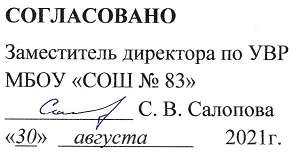 ОГЛАВЛЕНИЕПояснительная записка 	3Планируемые результаты освоения 	 4Содержание учебного предмета 	 9Тематическое планирование 	 14Приложение 	67ПОЯСНИТЕЛЬНАЯ ЗАПИСКАРабочая программа по учебному предмету физика для учащихся	7 - 9-х классов реализует требования федерального государственного стандарта основного общего образования.Учебный предмет «Физика» включен в обязательную часть учебного плана, ООП ООО МБОУ «СОШ № 83».Нормативно – правовую базу разработки программы для учащихся 7 - 9 –х классов составляют:Федеральный закон от 29.12.2012 № 273-ФЗ «Об образовании в Российской Федерации» в действующей редакции;Федеральный государственный образовательный стандарт основного общего образования, утвержденным приказом Минобрнауки от 17.12.2010 № 1897 (в действующей редакции);Примерная основная образовательная программа основного общего образования (одобрена решением федерального учебно-методического объединения по общему образованию, протокол от 04.02.2020 года № 1/20 размещена в реестре примерных общеобразовательных программ Министерства образования и науки РФ (http://fgosreestr.ru);Основная образовательная программа основного общего образования МБОУ «СОШ № 83» (в действующей редакции);Рабочая программа к линии УМК по физике для 7-9 классов общеобразовательной школы А. В. Перышкина, Е. М. Гутник. – М.: Дрофа, 2017.Количество часов для реализации программы 238 часов, из них7 класс 68 часов;8 класс 68 часов;9 класс 102 часа.Цели изучения физики в основной школе следующие:формирование у учащихся представлений о физической картине мира - важного ресурса научно – технического прогресса;ознакомление	учащихся	с	физическими	и	астрономическими	явлениями,	основными принципами работы механизмов, высокотехнологических устройств и приборов;развитие компетенций в решении инженерно – технических и научно – исследовательских задач.Достижение этих целей обеспечивается решением следующих Задач:формирование интеллектуальных, творческих, гражданских, коммуникационных, информационных компетенций;овладение научными методами решения различных теоретических и практических задач;умение формулировать гипотезы, конструировать проводить эксперименты, оценивать и анализировать полученные результаты, сопоставлять их с объективными реалиями жизни;формирование умения безопасно использовать лабораторное оборудование, проводить естественно – научные исследования и эксперименты, анализировать полученные результаты, представлять и научно аргументировать полученные выводы;формирование научного мировоззрения, освоение общенаучных методов (наблюдение, измерение, эксперимент, моделирование);освоение практического применения научных знаний физики в жизни основано на межпредметных  связях с предметами: «Математика», «Информатика», «Биология», «Химия»,«География», «Экология», «История», «Литература», «Основы безопасности и жизнедеятельности».Учебно – методический комплекс:Перышкин А.В. Физика. 7 кл.: учеб. для общеобразоват. учреждений / А.В. Перышкин. – 4 – е изд., стериотип. – М.: Дрофа, 2021;Перышкин А.В. Физика. 8 кл.: учеб. для общеобразоват. учреждений / А.В. Перышкин. – 4 – е изд., стериотип. – М.: Дрофа, 2018;Перышкин А.В. Физика. 9 кл.: учеб. для общеобразоват. учреждений / А.В. Перышкин, Е. М. Гутник. – 4-е изд., стереотип. – М.: Дрофа, 2018;Филонович Н.В. Физика. 7 кл. Методическое пособие / Н.В. Филонович. – 5 – е	изд., пересмотр. – М.: Дрофа, 2018. – (Российский учебник);Филонович Н.В. Физика. 8 кл. Методическое пособие / Н.В. Филонович. – 4 – е	изд., пересмотр. – М.: Дрофа, 2020. – (Российский учебник);Гутник Е.М. Физика. 9 кл. Методическое пособие / Е. М. Гутник, О. А. Черникова. – 2 – е изд., пересмотр. – М.: Дрофа, 2018. – (Российский учебник);Филонович Н. В. Физика. 7 кл.: тетрадь для лабораторных работ к учебнику А. В. Перыщкина/ Н. В. Филонович, А. Г. Восконян. – 6 - е изд., стереотип. – М. : Дрофа, 2020;Филонович Н. В. Физика. 8 кл.: тетрадь для лабораторных работ к учебнику А. В. Перыщкина / Н. В. Филонович, А. Г. Восконян. – 8 - е изд., стереотип. – М.: Просвещение, 2021;Филонович Н. В. Физика. 9 кл.: тетрадь для лабораторных работ к учебнику А. В. Перыщкина, Е.М. Гутник / Н. В. Филонович, А. Г. Восконян. – 6 - е изд., стереотип. – М.: Просвещение, 2020.Формы контроля и оценивание образовательных достижений учащихся:знаний основ физики (монологический ответ, экспресс – опрос, фронтальный опрос, тестовый опрос (с выбором ответа, с кратким ответом, с развернутым ответом), написание и защита сообщения по заданной теме, объяснение эксперимента, физический диктант, самостоятельная подготовка вопроса по изучаемой теме, самоконтроль по образцу, взаимопроверка, подготовка творческих работ, практические задания, проверочные работы, самостоятельные работы, тематические контрольные работы, диктант по формулам);приобретенных навыков самостоятельной и практической деятельности учащихся (в ходе выполнения лабораторных работ, практических работ и решения задач);развитых свойств личности: творческих способностей, интереса к изучению физики, самостоятельности, коммуникативности, критичности, рефлексии.Курс завершается итоговым тестом, составленным согласно требованиям уровню подготовки выпускников основной школы.ПЛАНИРУЕМЫЕ РЕЗУЛЬТАТЫВыпускник научится:соблюдать правила безопасности и охраны труда при работе с учебным и лабораторным оборудованием;понимать смысл основных физических терминов: физическое тело, физические явления, физическая величина, единицы измерения;распознавать проблемы, которые можно решить при помощи физических методов; анализировать отдельные этапы проведения исследований и интерпретировать результаты наблюдений и опытов;ставить опыты по исследованию физических явлений или физических свойств тел без использования  прямых  измерений;  при  этом  формулировать  проблему  /  задачи  учебногоэксперимента; собирать установку из предложенного оборудования; проводить опыты и формулировать выводы;понимать роль эксперимента в получении научной информации;проводить прямые измерения физических величин: время, расстояние, масса тела, объем, сила, температура, атмосферное давление, влажность воздуха, напряжение, сила тока, радиационный фон (с использованием дозиметра); при этом выбирать оптимальный способ измерения и использовать простейшие методы оценки погрешности измерений;проводить исследование зависимостей физических величин с использованием прямых измерений: при этом конструировать установку, фиксировать результаты полученной зависимости физических величин в виде таблиц и графиков, делать выводы по результатам исследования;проводить косвенные измерения физических величин: при выполнении измерений собирать экспериментальную установку, следуя предложенной инструкции, вычислять значения величин и анализировать полученные результаты с учетом заданной точности измерений;анализировать ситуации практико – ориентированного характера, узнавать в них проявление изученных физических явлений или закономерностей и применять имеющиеся знания для их объяснения;понимать принципы действия машин, приборов и технических устройств, условия их безопасного использования в повседневной жизни;использовать при выполнении учебных задач научно – популярную литературу о физических явлениях, справочные материалы и ресурсы Интернет.Выпускник получит возможность научиться:осознавать ценность научных исследований, роль физики в расширении представлений об окружающем мире и ее вклад в улучшение качества жизни;использовать приемы построения физических моделей, поиска и формулировки доказательств выдвинутых гипотез и теоретических выводов на основе эмпирически установленных фактов;сравнивать точность измерения физических величин по величине их относительной погрешности при проведении прямых измерений;самостоятельно проводить косвенные измерения и исследования физических величин с использованием различных способов измерения физических величин, выбирать средства измерения с учетом необходимой точности измерений, обосновывать выбор способа измерений, адекватно поставленной задаче, проводить оценку достоверности полученных результатов;воспринимать информацию физического содержания в научно – популярной литературе и средствах массовой информации, критически оценивать полученную информацию, анализируя ее содержание и данные об источнике информации;создавать собственные письменные и устные сообщения о физических явлениях на основе нескольких источников информации, сопровождать выступление презентацией, учитывая особенности аудитории сверстников.Механические явления. Выпускник научится:распознавать механические явления и объяснять на основе имеющихся знаний основные свойства или условия протекания этих явлений: равномерное и неравномерное движение, равномерное и равноускоренное прямолинейное движение, относительность механического движения, свободное падение тел, равномерное движение по окружности, инерция, взаимодействие тел, реактивное движение, передача давления твердыми телами, жидкостями и газами, атмосферноедавление, плавание тел, равновесие твердых тел, имеющих закрепленную ось вращения, колебательное движение, резонанс, волновое движение (звук);описывать изученные свойства тел и механические явления, используя физические величины: путь, перемещение, скорость, ускорение, период обращения, масса тела, плотность вещества, сила (сила тяжести, сила упругости, сила трения), давление, импульс тела, кинетическая энергия, потенциальная энергия, механическая работа, механическая мощность, КПД при совершении работы с использованием простого механизма, сила трения, амплитуда, период и частота колебаний, длина волны и скорость ее распространения;при описании правильно трактовать физический смысл используемых величин, их обозначения и единицы измерения, находить формулы, связывающие данную физическую величину с другими величинами вычислять значение физической величины;анализировать свойства тел, механические явления и процессы, используя физические законы: закон сохранения энергии, закон всемирного тяготения, принцип суперпозиции сил (нахождение равнодействующей силы), I, II и III законы Ньютона, закон сохранения импульса, закон Гука, закон Паскаля, закон Архимеда;при этом различать словесную формулировку закона и его математическое выражение;различать основные признаки изученных физических моделей: материальная точка, инерциальная система отсчета;решать задачи, используя физические законы (закон сохранения энергии, закон всемирного тяготения, принцип суперпозиции сил, I, II и III законы Ньютона, закон сохранения импульса, закон Гука, закон Паскаля, закон Архимеда) и формулы, связывающие физические величины (путь, скорость, ускорение, масса тела, плотность вещества, сила, давление, импульс тела, кинетическая энергия, потенциальная энергия, механическая работа, механическая мощность, КПД простого механизма, сила трения скольжения, коэффициент трения, амплитуда, период и частота колебаний, длина волны и скорость ее распространения):на основе анализа условия задачи записывать краткое условие, выделять физические величины, законы и формулы, необходимые для ее решения, проводить расчеты и оценивать реальность полученного значения физической величины.Получит возможность научиться:использовать знания о механических явлениях в повседневной жизни для обеспечения безопасности при обращении с приборами и техническими устройствами, для сохранения здоровья и соблюдения норм экологического поведения в окружающей среде; приводить примеры практического использования физических знаний о механических явлениях и физических законах; примеры использования возобновляемых источников энергии; экологических последствий исследования космического пространства;различать границы применимости физических законов, понимать всеобщий характер фундаментальных законов (закон сохранения механической энергии, закон сохранения импульса, закон всемирного тяготения) и ограниченность использования частных законов (закон Гука, Архимеда, Паскаля и др.);находить адекватную предложенной задаче физическую модель, разрешать проблему как на основе имеющихся знаний по механике с использованием математического аппарата, так и при помощи методов оценки.Тепловые явления.Выпускник научится:распознавать тепловые явления и объяснять на базе имеющихся знаний основные свойства или условия протекания этих явлений: диффузия, изменение объема тела при нагревании(охлаждении), большая сжимаемость газов, малая сжимаемость жидкостей и твердых тел, тепловое равновесие, испарение, конденсация, плавление, кристаллизация, кипение, влажность воздуха, различные способы теплопередачи (теплопроводность, конвекция, излучение), агрегатные состояния вещества, поглощение энергии при испарении жидкости и выделение ее при конденсации пара, зависимость температуры кипения от давления;описывать изученные свойства тел и тепловые процессы, используя физические величины: количество теплоты, внутренняя энергия, температура, удельная теплоемкость вещества, удельная теплота плавления, удельная теплота парообразования, удельная теплота сгорания топлива, коэффициент полезного действия теплового двигателя;при описании правильно трактовать физический смысл используемых величин, их обозначения и единицы измерения, находить формулы, связывающие данную физическую величину с другими величинами, вычислять значение физической величины;анализировать свойства тел, тепловые явления и процессы, используя основные положения атомно – молекулярного учения о строении вещества и закон сохранения энергии;различать основные признаки изученных физических моделей строения газов, жидкостей и твердых тел;приводить примеры практического использования физических знаний о тепловых явлениях;решать задачи, используя закон сохранения энергии в тепловых процессах и формулы, связывающие физические величины (количество теплоты, температуры, удельная теплоемкость вещества, удельная теплота плавления, удельная теплота парообразования, удельная теплота сгорания топлива, коэффициент полезного действия теплового двигателя): на основе анализа условия задачи записывать краткое условие, выделять физические величины, законы и формулы, необходимые для ее решения, проводить расчеты и оценивать реальность полученного значения физической величины.Получит возможность научиться:использовать знания о тепловых явлениях в повседневной жизни для обеспечения безопасности при обращении с приборами и техническими устройствами, для сохранения здоровья и соблюдения норм экологического поведения в окружающей среде; приводить примеры экологических последствий работы двигателя внутреннего сгорания, тепловых и гидроэлектростанций;различать границы применимости физических законов, понимать всеобщий характер фундаментальных физических законов (закон сохранения энергии в тепловых процессах) и ограниченность использования частных законов;находить адекватную предложенной задаче физическую модель, разрешать проблему как на основе имеющихся знаний о тепловых явлениях с использованием математического аппарата, так и при помощи методов оценки.Электрические и магнитные явления. Выпускник научится:распознавать электромагнитные явления и объяснять на основе имеющихся знаний основные свойства или условия протекания этих явлений: электризация тел, взаимодействие зарядов, электрический ток и его действия (тепловое, химическое, магнитное), взаимодействие магнитов, электромагнитная индукция, действие магнитного поля на проводник с током и на движущуюся заряженную частицу, действие электрического поля на заряженную частицу, электромагнитные волны, прямолинейное распространение света, отражение и преломление света.составлять схемы электрических цепей с последовательным и параллельным соединением элементов, различая условные обозначения элементов электрических цепей (источник тока, ключ, резистор, реостат, лампочка, вольтметр, амперметр).использовать оптические схемы для построения изображений в плоском зеркале и собирающей линзе.описывать изученные свойства тел и электромагнитные явления, используя физические величины: электрический заряд, сила тока, электрическое напряжение, электрическое сопротивление, удельное сопротивление вещества, работа электрического поля, мощность тока, фокусное расстояние и оптическая сила линзы, скорость электромагнитных волн, длина волны и частота света;при описании верно трактовать физический смысл используемых величин, их обозначения и единицы измерения; находить формулы, связывающие данную физическую величину с другими величинами.анализировать свойства тел, электромагнитные явления и процессы, используя физические законы: закон сохранения электрического заряда, закон Ома для участка цепи, закон Джоуля – Ленца, закон прямолинейного распространения света, закон отражения света, закон преломления света;при этом различать словесную формулировку закона и его математическое выражение.приводить примеры практического использования физических знаний о электромагнитных явлениях;решать задачи, используя физические законы (закон Ома для участка цепи, закон Джоуля – Ленца, закон прямолинейного распространения света, закон отражения света, закон преломления света) и формулы, связывающие физические величины (сила тока, электрическое напряжение, электрическое сопротивление, удельное сопротивление вещества, работа электрического поля, мощность тока, фокусное расстояние и оптическая сила линзы, скорость электромагнитных волн, длина волны и частота света, формулы расчета электрического сопротивления при последовательном и параллельном соединении проводников):на основе анализа условия задачи записывать краткое условие, выделять физические величины, законы и формулы, необходимые для ее решения, проводить расчеты и оценивать реальность полученного значения физической величины.Получит возможность научиться:использовать знания об электромагнитных явлениях в повседневной жизни для обеспечения безопасности при обращении с приборами и техническими устройствами, для сохранения здоровья и соблюдения норм экологического поведения в окружающей среде; приводить примеры влияния электромагнитных излучений на живые организмы;различать границы применимости физических законов, понимать всеобщий характер фундаментальных физических законов (закон сохранения электрического заряда) и ограниченность использования частных законов (закон Ома для участка цепи, закон Джоуля – Ленца и др.);использовать приемы построения физических моделей, поиска и формулировки доказательств выдвинутых гипотез и теоретических выводов на основе эмпирически установленных фактов;находить адекватную предложенной задаче физическую модель, разрешать проблему как на основе имеющихся знаний об электромагнитных явлениях с использованием математического аппарата, так и при помощи методов оценки.Квантовые явления. Выпускник научится:распознавать квантовые явления и объяснять на основе имеющихся знаний основные свойства или условия протекания этих явлений: естественная и искусственная радиоактивность, альфа -, бета - и гамма – излучения, возникновение линейчатого спектра излучения атома;описывать изученные квантовые явления, используя физические величины: массовое число, зарядовое число, период полураспада, энергия фотонов;при описании правильно трактовать физический смысл используемых величин, их обозначения и единицы измерения; находить формулы, связывающие данную физическую величину с другими величинами, вычислять значение физической величины;анализировать квантовые явления, используя физические законы и постулаты: закон сохранения энергии, закон сохранения электрического заряда, закон сохранения массового и зарядового числа, закономерности излучения и поглощения света атомом, при этом различать словесную формулировку закона и его математическое выражение;различать основные признаки планетарной модели атома, нуклонной модели атома ядра;приводить примеры проявления в природе и практического использования радиоактивности, ядерных и термоядерных реакций, спектрального анализа.Получит возможность научиться:использовать полученные знания в повседневной при обращении с приборами и техническими устройствами (счетчик ионизирующих частиц, дозиметр), для сохранения здоровья и соблюдения норм экологического поведения в окружающей среде;соотносить энергию связи атомных ядер с дефектом массы;приводить примеры влияния радиоактивных излучений на живые организмы; понимать принцип действия дозиметра и различать условия его использования;понимать экологические проблемы, возникающие при использовании атомных электростанций, и пути решения этих проблем, перспективы использования управляемого термоядерного синтеза.Элементы астрономии. Выпускник научится:указывать название планет Солнечной системы; различать основные признаки суточного вращения звездного неба, движения Луны, Солнца и планет относительно звезд;понимать различия между гелиоцентрической и геоцентрической системами мира.Получит возможность научится:указывать общие свойства и отличия планет земной группы и планет – гигантов; малых тел Солнечной системы и больших планет; пользоваться картой звездного неба при наблюдениях звездного неба;различать основные характеристики звезд (размер, цвет, температуру) соотносить цвет звезды с ее температурой;различать гипотезы о происхождении Солнечной системы.СОДЕРЖАНИЕ ПРОГРАММЫФизика и физические методы изучения природыФизика – наука о природе. Физические тела и явления. Наблюдение и описание физических явлений. Физический эксперимент. Моделирование явлений и объектов природы.Физические величины и их измерение. Точность и погрешность измерений. Международная система единиц.Физические законы и закономерности. Физика и техника. Научный метод познания. Роль физики в формировании естественнонаучной грамотности.Механические явленияМеханическое движение. Материальная точка как модель физического тела. Относительность механического движения. Система отсчета. Физические величины, необходимые для описания движения и взаимосвязь между ними (путь, перемещение, скорость, ускорение, время движения). Равномерное и равноускоренное прямолинейное движение. Равномерное движение по окружности. Первый закон Ньютона и инерция. Масса тела. Плотность вещества. Сила. Единицы силы. Второй закон Ньютона. Третий закон Ньютона. Свободное падение тел. Сила тяжести. Закон всемирного тяготения. Сила упругости. Закон Гука. Вес тела. Невесомость. Связь между силой тяжести и массой тела. Динамометр. Равнодействующая сила. Сила трения. Трение скольжения. Трение покоя. Трение в природе и технике.Импульс. Закон сохранения импульса. Реактивное движение. Механическая работа. Мощность. Энергия. Потенциальная и кинетическая энергия. Превращение одного вида механической энергии в другой. Закон сохранения полной механической энергии.Простые механизмы. Условия равновесия твердого тела, имеющего закрепленную ось движения. Момент силы. Цент тяжести тела. Рычаг. Равновесие сил на рычаге. Рычаги в технике, быту и природе. Подвижные и неподвижные блоки. Равенство работ при использовании простых механизмов («Золотое правило механики»). Коэффициент полезного действия механизма. Давление твердых тел. Единицы измерения давления. Способы изменения давления. Давление жидкостей и газов. Закон Паскаля. Давление жидкости на дно и стенки сосуда. Сообщающиеся сосуды. Вес воздуха. Атмосферное давление. Измерение атмосферного давления. Опыт Торричелли. Барометр – анероид. Атмосферное давление на различных высотах. Гидравлические механизмы (пресс, насос). Давление жидкости и газа на погруженное в них тело. Архимедова сила. Плавание тел и судов. Воздухоплавание.Механические колебания. Период, частота, амплитуда колебаний. Резонанс. Механические волны в однородных средах. Длина волны. Звук как механическая волна. Громкость и высота тона звука.Тепловые явленияСтроение вещества. Атомы и молекулы. Тепловое движение атомов и молекул. Диффузия в газах, жидкостях и твердых телах. Броуновское движение. Взаимодействие (притяжение и отталкивание) молекул. Агрегатные состояния вещества. Различие в строении твердых тел, жидкостей и газов.Тепловое равновесие. Температура. Связь температуры со скоростью хаотического движения частиц. Внутренняя энергия. Работа и теплопередача как способы изменения внутренней энергии тела. Теплопроводность. Конвекция. Излучение. Примеры теплопередачи в природе и технике. Количество теплоты. Удельная теплоемкость. Удельная теплота сгорания топлива. Закон сохранении и превращения энергии в механических и тепловых процессах. Плавление и отвердевание кристаллических тел. Удельная теплота плавления. Испарение и конденсация. Поглощение энергии при испарении жидкости и выделение ее при конденсации пара. Кипение. Зависимость температуры кипения от давления. Удельная теплота парообразования и конденсации. Влажность воздуха. Работа газа при расширении. Преобразования энергии в тепловых машинах (паровая турбина, двигатель внутреннего сгорания, реактивный двигатель). КПД тепловой машины. Экологические проблемы использования тепловых машин.Электромагнитные явленияЭлектризация физических тел. Взаимодействие заряженных тел. Два рода электрических зарядов. Делимость электрического заряда. Элементарный электрический заряд. Закон сохранения электрического заряда. Проводники, полупроводники и изоляторы электричества. Электроскоп.Электрическое поле как особый вид материи. Напряженность электрического поля. Действие электрического поля на электрические заряды. Конденсатор. Энергия электрического поля конденсатора.Электрический ток. Источники электрического тока. Электрическая цепь и ее составные части. Направление и действия электрического тока. Носители электрических зарядов в металлах. Сила тока. Электрическое напряжение. Электрическое сопротивление проводников. Единицы сопротивления.Зависимость силы тока от напряжения. Закон Ома для участка цепи. Удельное сопротивление. Реостаты. Последовательное соединение проводников. Параллельное соединение проводников.Работа электрического поля по перемещению электрических зарядов. Мощность электрического тока. Нагревание проводников электрическим током. Закон Джоуля – Ленца. Электрические нагревательные и осветительные приборы. Короткое замыкание.Магнитное поле. Индукция магнитного поля. Магнитное поле тока. Опыт Эрстеда. Магнитное поле постоянных магнитов. Магнитное поле Земли. Электромагнит. Магнитное поле катушки с током. Применение электромагнитов. Действие магнитного поля на проводник с током и движущуюся заряженную частицу. Сила Ампера и сила Лоренца. Электродвигатель. Явление электромагнитной индукции. Опыты Фарадея. Электромагнитные колебания. Колебательный контур. Электрогенератор. Переменный ток. Трансформатор. Передача электрической энергии на расстояние. Электромагнитные волны и их свойства. Принципы радиосвязи и телевидения. Влияние электромагнитных излучений на живые организмы.Свет – электромагнитная волна. Скорость света. Источники света. Закон прямолинейного распространения света. Закон отражения света. Плоское зеркало. Закон преломления света. Линзы. Фокусное расстояние и оптическая сила линзы. Изображение предмета в зеркале и линзе. Оптические приборы. Глаз как оптическая система. Дисперсия света. Интерференция и дифракция света.Квантовые явленияСтроение атомов. Планетарная модель атома. Квантовый характер поглощения и испускания света атомами. Линейчатые спектры. Опыты Резерфорда.Состав атомного ядра. Протон, нейтрон и электрон. Закон Эйнштейна о пропорциональности массы и энергии. Дефект масс и энергия связи атомных ядер. Радиоактивность. Период полураспада. Альфа – излучение. Бета – излучение. Гамма – излучение. Ядерные реакции. источники энергии Солнца и звезд. Ядерная энергетика. Дозиметр. экологические проблемы работы атомных электростанций. Влияние радиоактивных излучений на живые организмы.Строение и эволюция ВселеннойГеоцентрическая и гелиоцентрическая системы мира. Физическая природа небесных тел Солнечной системы. Происхождение Солнечной системы. Физическая природа Солнца и звезд. Строение Вселенной. Эволюция Вселенной. Гипотеза Большого взрыва.Примерные темы лабораторных и практических работЛабораторные работы (независимо от тематической принадлежности) делятся на следующие типы:Проведение прямых измерений физических величин.Расчет по полученным результатам прямых измерений зависимого от них параметра (косвенные измерения).Наблюдение явлений и постановка опытов (на качественном уровне) по обнаружению факторов, влияющих на протекание данных явлений.Исследование зависимости одной физической величины от другой с представлением результатов в виде графика или таблицы.Проверка заданных предположений (прямые измерения физических величин и сравнение заданных соотношений между ними).Знакомство с техническими устройствами и их конструирование. Данная программа предусматривает выполнение лабораторных работ:в 7 классе – 14;в 8 классе – 14;в 9 классе – 10.Проведение прямых измерений физических величинИзмерение размеров малых тел.Измерение массы тела.Измерение объема тела.Измерение температуры.Измерение силы тока и его регулирование.Измерение напряжения.Измерение углов падения и преломления.Измерение фокусного расстояния линзы.Измерение радиоактивного фона.Расчет по полученным результатам прямых измерений зависимого от них параметра (косвенные измерения)Измерение плотности вещества твердого тела.Определение коэффициента трения скольжения.Определение жесткости пружины.Определение выталкивающей силы, действующей на погруженное в жидкость тело.Измерение средней скорости движения.Измерение ускорения равноускоренного движения.Определение работы и мощности.Определение частоты колебаний груза на пружине и нити.Определение относительной влажности.Определение количества теплоты.Определение удельной теплоемкости.Измерение работы и мощности электрического тока.Измерение сопротивления.Определение оптической силы линзы.Наблюдение явлений и постановка опытов (на качественном уровне) по обнаружению факторов, влияющих на протекание данных явленийНаблюдение зависимости периода колебаний груза на нити от длины и независимости от массы.Наблюдение зависимости периода колебаний груза на пружине от массы и жесткости.Наблюдение зависимости температуры остывающей воды от времени.Исследование явления взаимодействия катушки с током и магнита.Исследование явления электромагнитной индукции.Наблюдение явления отражения и преломления света.Обнаружение зависимости сопротивления проводника от его параметров и вещества.Исследование зависимости пути от времени при равноускоренном движении без начальной скорости.Исследование зависимости силы трения от силы давления.Исследование зависимости периода колебаний груза на нити от длины.Исследование зависимости периода колебаний груза на пружине от жесткости и массы.Исследование зависимости силы тока через проводник от напряжения.Исследование зависимости силы тока через лампочку от напряжения.Исследование зависимости угла преломления от угла падения.Проверка заданных предположений (прямые измерения физических величин и сравнение заданных соотношений между ними). Проверка гипотезПроверка гипотезы о линейной зависимости длины столбика жидкости в трубке от температуры.Проверка гипотезы о прямой пропорциональности скорости при равноускоренном движении пройденному пути.Проверка гипотезы при последовательно включенных лампочки и проводника или двух проводников напряжения складывать нельзя (можно).Проверка правила сложения токов на двух параллельно включенных резисторов.Знакомство с техническими устройствами и их конструированиеКонструирование наклонной плоскости с заданным значением КПД.Конструирование ареометра и испытание его работы.Сборка электрической цепи и измерение силы тока в ее различных участках.Сборка электромагнита и испытание его действия.Изучение электрического двигателя постоянного тока (на модели).Конструирование электродвигателя.Конструирование простейшего генератора.Изучение свойств изображения в линзах.4. ТЕМАТИЧЕСКОЕ ПЛАНИРОВАНИЕПриложение № 1СИСТЕМА ОЦЕНКИ УЧАЩИХСЯОценка устных ответов учащихся:Оценка «5»Ставиться в том случае, если учащийся показывает верное понимание физической сущности рассматриваемых явлений и закономерностей, законов. Дает правильное определение физическим величинам. Знает их буквенное обозначение и основные единицы, и способы измерения. Правильно выполняет чертежи, схемы и графики. Строит ответ по собственному плану, сопровождает рассказ собственными примерами, умеет применять знания в новой ситуации при выполнении практических заданий; может установить связь между изучаемым и ранее изученным материалом по курсу физики, а также с материалом, усвоенным при изучении других предметов.Оценка «4»Ставиться, если ответ ученика удовлетворяет основным требованиям на оценку 5, но дан ответ без использования собственного плана, новых примеров. Без применения знаний в новой ситуации, 6eз использования связей с ранее изученным материалом и материалом, усвоенным при изучении др. предметов.Если учащийся допустил одну ошибку или не более двух недочётов и может их исправить самостоятельно или с небольшой помощью учителя.Оценка «3»Ставиться, если учащийся правильно понимает физическую сущность рассматриваемых явлений и закономерностей, но в ответе имеются отдельные пробелы в усвоении вопросов курса физики, не препятствующие дальнейшему усвоению вопросов программного материала.Умеет применять полученные знания при решении простых задач с использованием готовых формул, но затрудняется при решении задач, требующих преобразования некоторых формул.Если допустил:не более одной грубой ошибки и двух недочётов;не более одной грубой и одной негрубой ошибки;не более 2-3 негрубых ошибок, одной негрубой ошибки и трёх недочётов;допустил 4-5 недочётов.Оценка «2»Ставится, если учащийся не овладел основными знаниями и умениями в соответствии с требованиями программы и допустил больше ошибок и недочётов чем необходимо для оценки «3».Оценка контрольных работ:Оценка «5»Ставится за работу, выполненную полностью без ошибок и недочётов.Оценка «4»Ставится за работу выполненную полностью. Или при наличии в ней:не более одной грубой и одной негрубой ошибки и одного недочёта;не более трёх недочётов.Оценка «3»Ставится, если ученик правильно выполнил не менее 2/3 всей работы. Или допустил:не более одной грубой ошибки и двух недочётов;не более одной грубой ошибки и одной негрубой ошибки;не более трех негрубых ошибок;одну негрубую ошибку  и три  недочёта;4 - 5 недочётов.Оценка «2»Ставится, если число ошибок и недочётов превысило норму для оценки «3». Или правильно выполнено менее 2/3 всей работы.Оценка тестовых работ:Оценка письменных работ (физические диктанты по определениям и формулам):Оценка «5»Ставится за работу,	если написаны верно все формулировки и (или) формулы. Дана верная расшифровка буквенным обозначениям и написаны верно единицы измерения (основные).Оценка «4»Ставится за работу выполненную полностью и при наличии в ней не более одной неверно написанной формулы или определения.Оценка «3»Ставится, если ученик правильно выполнил не менее 1/2 всей работы.Оценка «2»Ставится, если число ошибок и недочётов превысило норму для оценки «3». Или правильно выполнено 2/3 всей работы.Оценка лабораторных работ:Оценка «5»Ставится, если учащийся выполняет работу в полном объеме с соблюдением необходимой последовательности проведения опытов и измерений. Самостоятельно и рационально монтируетнеобходимое оборудование. Все опыты проводит в условиях и режимах, обеспечивающих получение правильных результатов и выводов. Соблюдает требования правил безопасности труда.В отчете правильно и аккуратно выполняет все записи, таблицы, рисунки, чертежи, графики, вычисления, правильно выполняет анализ погрешностей. Верно, записан вывод по полученным результатам.Оценка «4»Ставится, если выполнены требования к оценке «5» , но было допущено:два - три недочета;не более одной негрубой ошибки и одного недочёта.Оценка «3»Ставится,	если	работа выполнена не полностью,	но объем выполненной	части таков, что позволяет получить правильные результаты и выводы.Ели в ходе проведения опыта и измерений были допущены ошибки. Отсутствует вывод по работе.Оценка «2»Ставится, если работа выполнена не полностью и объем выполненной части работы не позволяет сделать правильных выводов. Если опыты, измерения, вычисления, наблюдения производились неправильно или не производились.Во всех случаях оценка снижается, если ученик не соблюдал требования правил безопасности труда.Перечень ошибок:Грубые ошибкиНезнание определений основных понятий, законов, правил, положений теории, формул, общепринятых символов, обозначения физических величин, единицу измерения.Неумение выделять в ответе главное.Неумение применять знания для решения задач и объяснения физических явлений; неправильно сформулированные вопросы, задания или неверные объяснения хода их решения, незнание приемов решения задач, аналогичных ранее решенным в классе; ошибки, показывающие неправильное понимание условия задачи или неправильное истолкование решения.Неумение читать и строить графики и принципиальные схемыНеумение подготовить к работе установку или лабораторное оборудование, провести опыт, необходимые расчеты или использовать полученные данные для выводов.Небрежное отношение к лабораторному оборудованию и измерительным приборам.Неумение определить показания измерительного прибора.Нарушение требований правил безопасного труда при выполнении эксперимента.Негрубые ошибкиНеточности формулировок, определений, законов, теорий, вызванных неполнотой ответа основных признаков определяемого понятия. Ошибки, вызванные несоблюдением условий проведения опыта или измерений.Ошибки в условных обозначениях на принципиальных схемах, неточности чертежей, графиков, схем.Пропуск или неточное написание наименований единиц физических величин.Нерациональный выбор хода решения.НедочетыНерациональные	записи	при	вычислениях,	нерациональные	приемы	вычислений, преобразований и решения задач.Арифметические ошибки в вычислениях, если эти ошибки грубо не искажают реальность полученного результата.Отдельные погрешности в формулировке вопроса или ответа.Небрежное выполнение записей, чертежей, схем, графиков.Орфографические и пунктуационные ошибкиПриложение № 2классКОНТРОЛЬНО ИЗМЕРИТЕЛЬНЫЕ МАТЕРИАЛЫ ДЛЯ ТЕМАТИЧЕСКОГО И ИТОГОВОГО КОНТРОЛЯ1. Дидактическая игра по теме «Первоначальные сведения о строении вещества».На вопросы и задания отвечает представитель каждой команды после совещания с членами своей команды. Если команда не может дать правильный ответ, следует попросить помощь у соперников. Дополнения и исправления соперников снижают баллы команды.Каждый этап оценивается в баллах. Минимальные баллы начисляются на теоретическом этапе, максимальные— на экспериментальном.I этап — теоретическийЧто такое молекула?Какие явления подтверждают непрерывное хаотическое движение молекул?Диффузия может протекать только в газах. Дайте правильный ответ.Каков характер движения частиц в газах, жидкостях и твердых телах?Как взаимодействуют между собой частицы вещества?Одинаковы ли молекулы графита, алмаза, древесного угля? II этап— практическийКапля масла растекается на поверхности воды, образуя тонкую пленку. Может ли толщина этой пленки быть сколь угодно малой?Объясните исчезновение дыма в воздухе.Почему в сильный мороз снег хрустит под ногами?Столбик термометра частично заполнен спиртом (демонстрируется прибор). Над столбиком спирта нет воздуха. Какое вещество заполняет столбик термометра над спиртом?Почему трудно отвинтить туго завинченную гайку, если и болт и гайка изготовлены из нержавеющей стали?При ремонте дороги асфальт разогревают. Почему запах асфальта ощущается издалека? III этап— экспериментальныйПредставители команд готовят экспериментальные задания для демонстрации их сопернику и объяснения.Сок объемом 1 л переливают в емкость вместимостью 3 л. Изменится ли объем сока?Прилипание смоченных листов бумаги, неприлипание несмоченных листов бумаги.Смачивают ватку нашатырным спиртом и вносят в класс. Объясните распространение запаха.Имея два кусочка сахара и два стакана с водой (горячейи холодной), докажите зависимость скорости диффузии от температуры.Докажите, что в резиновой груше присутствует воздух.Сырую картофелину разрезают пополам и на ее середину кладут кристаллик марганцовки. Соединяют картофелину на некоторое время, а затем разъединяют половинки. Объясните, что произошло.2. Контрольная работа по теме «Механическое движение. Масса. Плотность вещества». Вариант 1Автомобиль на соревновании «Формула-1» движется со скоростью 250 км/ч. Определите путь, который пройдет автомобиль за первые 18 мин соревнований. Постройте график зависимости пути от времени.Определите, сколько времени находился в полете первый космонавт Юрий Гагарин, если корабль двигался со скоростью 28 000 км/с, а длина траектории полета составляла 41 000 км.Автомобиль проходит первые 2 км за 1 мин, а последующие 8 км за 2,4 мин. Определите среднюю скорость движения автомобиля.Два мальчика, стоя на коньках на льду, оттолкнулись друг от друга и разъехались в разные стороны. Скорость одного стала равна 4 м/с, другого — 2 м/с. Определите, масса какого мальчика больше и во сколько раз.Чайник вместимостью 2 л заполнен полностью водой. Определите массу содержащейся в нем воды при комнатной температуре.Вариант 2Какое расстояние пролетит самолет Ту-154, если он летит со скоростью 800 км/ч и в полете находится 2,5 ч? Постройте график зависимости пройденного пути от времени.Черепаха движется к морю со скоростью 0,14 м/с. Определите время, за которое черепаха проползет 0,7 м. Электричка первую половину пути 5 км проходит за 4 мин, а следующие 10 км за 11 мин. Определите среднюю скорость электрички.На неподвижном плоту находится человек. Масса плота 450 кг, а масса человека 90 кг. Человек прыгает с плота, и его скорость в прыжке равна 2 м/с. Определите скорость, которую приобрел плот в результате взаимодействия.Объем стеклянного стакана равен 60 см3. Определите его массу.3. Контрольная работа по теме «Вес тела. Графическое изображение сил. Силы. Равнодействующая сил».Вариант 1Какая сила вызывает падение снежинок, которые образуются в облаках?Шарик массой 2 кг движется равномерно и прямолинейно. Определите вес шарика и силу тяжести, действующую на него. Сделайте рисунок и покажите на нем силу тяжести и вес.К концу нити подвешен грузик. Сделайте рисунок и укажите силы, действующие на шарик.Определите вес мальчика, стоящего на полу, если его масса 50 кг. Изобразите на рисунке силу тяжести и вес мальчика.Определите равнодействующую трех сил: F1 = 300 Н, F2 = 150 Н, F3 = 100 Н, если известно, что они приложены к одной точке и действуют в одном направлении по одной прямой.Вес ведра, наполненного медом, равен 150 Н. Определите плотность меда, если масса ведра 1 кг. Ведро имеет цилиндрическую форму высотой 40 см с площадь основания 2,5 дм2.Вариант 2Действует ли сила тяжести на листья, опадающие осенью с деревьев?Снежный ком массой 4 кг катится равномерно и прямолинейно. Определите вес снежного кома и силу тяжести, действующую на него. Сделайте рисунок и покажите на нем силу тяжести и вес снежного кома.Шарик подвешен к стальной пружине. Изобразите на рисунке силы, действующие на шарик.Люстра в виде шара имеет массу 5 кг. Определите вес люстры. Сделайте рисунок и покажите вес и силу тяжести, действующую на люстру.Имеются три силы, приложенные в одной точке. Известно, что силы F1 = 2 Н, F2 = 4 Н направлены вверх, а сила F3 = 3 Н— вниз. Определите равнодействующую этих сил.Каков вес бидона цилиндрической формы высотой 50 см и площадью основания 6 дм2, наполненного молоком, если масса пустого бидона 5,1 кг?4. Контрольная работа по теме «Давление в жидкости газе. Закон Паскаля». Вариант 1Определите давление воды на шлюз у его дна. Высота шлюза 20 м, а вода, заполняющая его, находится на 4 м ниже верхнего уровня.Подводная лодка имеет площадь поверхности 200 м2 и находится на глубине 1500 м. Определите силу давления морской воды на подводную лодку.Почему болят уши у ныряльщиков на большую глубину?Вариант 2Определите давление меда на дно бочки, если высота его слоя 1,5 м.В сосуд, площадь дна которого 20 см2, налита вода до высоты 10 см. Определите силу давления, созданную столбом воды.Почему при накачивании велосипедной шины качать насос с каждым разом становится все труднее и труднее?5. Зачет по теме «Давление твердых тел, жидкостей и газов». СПЕЦИФИКАЦИЯ1. Назначение.Зачет по физике проводится с целью:Оценить уровень подготовки обучающихся 7-х классов по теме «Давление твердых тел, жидкостей и газов».Зачет включает в себя контролируемые элементы содержания следующих тем «Давление твердых тел, жидкостей и газов», «Выталкивающее действие жидкости и газа».По теме предлагаются задания базового и повышенного уровней усвоения учебного материала. Количество заданий определяется содержанием в соответствии с рабочей программой. План, по которому конструируется вариант зачета, обеспечивает диагностику освоения всех содержательных элементов.Структура зачета.Каждый вариант зачета по физике для 7 класса состоит из 3 частей и включает в себя 16 заданий, различающихся формой и уровнем сложности.Таблица 1. Распределение заданий по частям работыРаспределение заданий зачета по содержаниюТаблица №2 Распределение заданий по содержаниюРаспределение заданий по уровням сложностиВ зачете представлены задания различных уровней сложности: базового и повышенного.Задания базового уровня включены в часть 1 работы (10 заданий с выбором ответа) и часть 2 (4 задания с развернутым ответом базового уровня).Задания повышенного уровня включены в часть 3 (2 задания с развернутым ответом). Таблица №3 Распределение заданий по уровню сложностиВремя выполнения варианта зачетаЗачет выполняется на индивидуальной консультации.Дополнительные материалы и оборудованиеИспользуется непрограммируемый калькулятор (на каждого обучающегося) и линейка, справочные материалы.Условия проведения.Зачет проводится согласно расписанию индивидуальных консультаций в присутствии учителя физики. При выполнении работы учащиеся записывают ответы в бланк ответа со штампом школы.Оценка выполнения отдельных заданий и работы в целом.Инструкция для обучающихся.Зачет состоит из 16 заданийПервая часть включает 10 заданий с выбором ответа, задание №10 оформить как задачу. Решение задачи первой части обязательно.Вторая часть – четыре задания (№11-12	– качественные задачи базового уровня и №13-14 – расчетные задачи).Третья часть – два задания (№15-16 -расчетные задачи).Критерии оценки:Вариант – 1Часть 1Какую физическую величину определяют по формуле р = ?А. силу	Б. давление.	В. плотностьКакое из приведенных значений может выражать давление?А. 50 мг	Б. 5,2 кПа	В. 7 кНКакая формула может быть использована для подсчета силы давления?А.	F = Б. F = p×S	В. F = p×S2Найдите неверный ответ.Давление стараются увеличить следующими способами: А. У птиц острый клюв.Б. Шины грузовых автомобилей делают шире.В каком положении тело оказывает наименьшее давление:А. 1	Б.2	1	2В каком сосуде давление на дно наибольшееА.1	Б. 2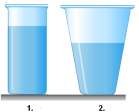 В какой воде легче плавать: морской или речной?А. морской воде	Б. речной водеАрхимедова сила, действующая на тела равного объема, большеКеросин	Вода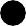 А. в керосине	Б. в водеБольшая архимедова сила, действует на тело под номеромА. 1	Б. 2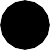 1	2Оформить как задачу:Рассчитайте выталкивающую силу, действующую на тело объемом 0,5 м3, погруженное в воду.Часть 2Задания 11-12 представляет собой качественные задачи, задания 13-14 – расчетные задачи, полное решение которых необходимо записать.Почему тиски сжимают деталь, а лезвие кусачек разрезают проволоку? Ответ обоснуйте.Три несмешивающиеся между собой жидкости – вода, керосин, ртуть – налиты в сосуд. Изобразите их расположение. Ответ обоснуйте.Определите высоту водонапорной башни, если давление воды на стенки труб у ее основания равно 400 кПа.На поверхности озера плавает мяч. Сила тяжести, действующая на мяч 5Н. Чему равна действующая на него выталкивающая сила?Часть 3Задания 15-16 представляют собой расчетные задачи, полное решение которых необходимо записать.Определите массу Останкинской телевизионной башни в Москве, если площадь фундамента в форме кольца составляет 1940м2, а давление, оказываемое на грунт, составляет 162 кПа.Гранитную глыбу массой 1,5т поднимают со дна озера. Какую при этом необходимо приложить силу, если объем глыбы 0,6 м3?Вариант – 2Часть 1Какую физическую величину определяют по формуле р = ?А. силу	Б. давление.	В. плотностьКакое из приведенных значений может выражать давление?А. 12 кПа	Б. 12 мг	В. 12 кНКакая формула может быть использована для подсчета силы давления?А.	F = Б. F = p×S	В. F = p×S2Найдите неверный ответ.Давление стараются уменьшить следующими способами: А. Шины грузовых автомобилей делают шире.Б. Затачивают ножницы.В каком положении тело оказывает наибольшее давление:А. 1	Б.2	1	2В каком сосуде давление на дно наименьшееА.1	Б. 2В какой воде труднее плавать: морской или речной?А. морской воде	Б. речной водеАрхимедова сила, действующая на тела равного объема, меньшеКеросин	Вода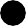 А. в керосине	Б. в водеМеньшая архимедова сила, действует на тело под номеромА. 1	Б. 21	2Оформить как задачуРассчитайте выталкивающую силу, действующую на тело объемом	0,8 м3, погруженное в соленую воду.Часть 2Задания 11-12 представляет собой качественные задачи, задания 13-14 – расчетные задачи, полное решение которых необходимо записать.Почему лямки рюкзака делают широкими? Ответ обоснуйте.На поверхности воды плавают одинаковые по размерам бруски из дерева, льда. Изобразите их расположение в воде.Определите высоту водонапорной башни, если давление воды на стенки труб у ее основания равно 300 кПа.На поверхности озера плавает мяч. Сила тяжести, действующая на мяч 10Н. Чему равна действующая на него выталкивающая сила?Часть 3Задания 15-16 представляют собой расчетные задачи, полное решение которых необходимо записать.Определите массу Эйфелевой башни в Париже, если площадь фундамента составляет 450м2, а давление, оказываемое на грунт, составляет 200 кПа.Гранитную глыбу массой 2т поднимают со дна реки. Какую при этом необходимо приложить силу, если объем глыбы 0,8 м3?6. Контрольная работа по теме «Работа и мощность. Энергия». Вариант 1При подъеме груза по наклонной плоскости на высоту 2 м совершена работа 19 600 Дж. Определите массу груза, если КПД наклонной плоскости равен 50%.На рычаг действуют две силы, плечи которых равны 0,2 и 0,4 м. Сила, действующая на меньшее плечо рычага, равна 2 Н. Чему должна быть равна сила, действующая на большее плечо, чтобы рычаг был в равновесии?Дирижабль массой 800 кг находится на высоте 50 м от поверхности земли. Определите, какой потенциальной энергией обладает дирижабль на этой высоте.Получаем ли мы выигрыш в силе, пользуясь веслом при гребле?Вариант 2Ведро, наполненное водой, массой 10 кг подняли на высоту 2 м. При этом была совершена работа, равная 400 Дж. Определите КПД используемого механизма.Длина рычага 2 м. На концах рычага уравновешены грузы весом 20 и 140 Н. Найдите плечи рычага.Масса Земли 5,98 · 1024 кг, скорость движения вокруг Солнца 30 000 м/с. Определите, какой кинетической энергией обладает Земля при своем движении.Тяжелоатлет держит на своих плечах штангу. Совершается ли при этом работа?7. Итоговая контрольная работа. Спецификация1. Назначение работы:Промежуточная работа по физике проводится с целью:Оценить уровень общеобразовательной подготовки учащихся 7 класса по темам: «Физические явления. Первоначальные сведения о строении вещества. Движение и взаимодействие тел. Давление твердых тел, жидкостей и газов. Механическая работа, мощность и энергия».Выявить наиболее трудные для учащихся элементы содержания при изучении в курсе физики основной школы перечисленных тем.Оценить уровень освоения основных формируемых предметов видов деятельности на этапе изучения перечисленных тем.Структура и содержание работы:Работа по физике для 7 классов содержит 12 заданий, которые различаются как формой представления, так и уровнем сложности. Работа включает следующие типы заданий:Задание с кратким ответом, в которых ответ необходимо записать в виде набора слов, цифр или сделать рисунок.Задания с развернутым ответом, в которых необходимо привести полный ответ. Работа содержит 5 заданий с кратким ответом, 7 заданий с развернутым ответом.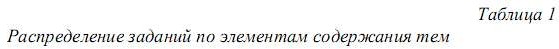 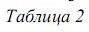 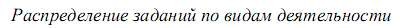 Оценка выполнения отдельных заданий и работы в целом. Максимальный балл за выполнение работы составляет – 20 баллов. Таблица №3	Критерии оценивания заданий.Перевод баллов по пятибалльной шкале.класс1. Контрольная работа по теме «Тепловые явления». Вариант 1В чугунной сковороде массой 500 г разогревается подсолнечное масло объемом 0,5 л от 20 до 320°С. Какое количество теплоты необходимо для нагревания сковороды и подсолнечного масла?Какое количество теплоты выделится при полном сгорании 10 кг древесного угля?Если алюминиевую проволоку быстро сгибать и разгибать, то она нагреется. Объясните, почему это происходит.Вариант 2На сколько джоулей уменьшится внутренняя энергия	латунной гири массой 200 г при ее охлаждении на 10 °С?Какое количество теплоты выделится при полном сгорании 10 кг сухих березовых дров?Почему покрышки автомобильных колес изготавливают из особой резины, которая не теряет прочности при высокой температуре?2. Зачет по теме «Изменение агрегатных состояний вещества. Тепловой двигатель».СПЕЦИФИКАЦИЯ1. НазначениеЗачет по физике проводится с целью:Оценить уровень подготовки обучающихся 8-х классов по теме « Изменение агрегатных состояний вещества. Тепловой двигатель».Зачет включает в себя контролируемые элементы содержания следующих тем «Изменение агрегатных состояний вещества», «Тепловой двигатель».По теме предлагаются задания базового и повышенного уровней усвоения учебного материала. Количество заданий определяется содержанием в соответствии с рабочей программой. План, по которому конструируется вариант зачета, обеспечивает диагностику освоения всех содержательных элементов.Структура зачетаКаждый вариант зачета по физике для 8 класса состоит из 2 частей и включает в себя 8 заданий, различающихся формой и уровнем сложности.Таблица 1. Распределение заданий по частям работыЧасть 1Что называют плавлением?Дать определение температуре плавления?Что называют кристаллизацией?При какой температуре происходит отвердевание?Что происходит с температурой при плавлении и кристаллизации? Почему?Записать формулу для расчёта количества теплоты для плавления? Расшифровать формулу? Дать определение физическим величинам? При каком условии используем эту формулу?Записать формулу для расчёта количества теплоты для отвердевания вещества? Расшифровать формулу? Дать определение физическим величинам? На что указывает знак минус? При каком условии используем эту формулу?Что называют парообразованием?Что называют испарением?От чего зависит испарение?Какой пар называют насыщенным?Какой пар называют ненасыщенным? 13.Что называют конденсацией?Чем сопровождается процесс конденсации?Какой процесс называют кипением? 16.Дать определение температуре кипения.Что происходит с температурой вещества во время кипения?Записать формулу для расчёта количества теплоты для парообразования? Расшифровать формулу? Дать определение физическим величинам? При каком условии используем эту формулу?Записать формулу для расчёта количества теплоты для конденсации вещества? Расшифровать формулу? Дать определение физическим величинам? На что указывает знак минус? При каком условии используем эту формулу?Дать определение влажности воздуха?Что называют точкой росы?Записать формулу КПД? Расшифровать формулу? Часть – 2.Вариант 1Емкость формочки для пищевого льда 750 см3. Какое количество теплоты отдает вода в формочке окружающему воздуху, если начальная температура воды 15 °С, а температура льда –5 °С? Удельная теплоемкость льда 2100 Дж/(кг•°С). Изобразите процесс графически.Какое количество теплоты выделяется при конденсации 10 кг водяного пара при температуре 100 °С и охлаждении образовавшейся воды до 40 °С?Если подышать на холодное зеркало, то оно запотевает. Почему? Вариант 2Какое количество теплоты пошло на приготовление в полярных условиях питьевой воды из 10 кг льда, взятого при температуре –20 °С, если температура воды должна быть равной 15 °С? Постройте график процесса.Какое количество теплоты выделит 1 кг водяного пара, взятого при температуре 100 °С, при его конденсации и охлаждении полученной воды до 0 °С?Почему туман рассеивается с восходом солнца?3.Контрольная работа по теме «Сила тока, напряжение, сопротивление». Вариант 1Из какого материала изготовлен проводник, если при силе тока 2,25 А напряжение на его концах 1,8 В? Длина проводника 10 м, площадь поперечного сечения 0,2 мм2.Амперметр показывает 0,9 А (рис. 16). Сопротивление R1 = 4 Ом, а напряжение на его зажимах 2 В. Найдите общее сопротивление участка ВС цепи.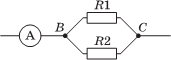 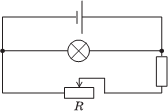 Рис. 16	Рис. 17Будет ли, и если будет, то как, изменяться накал нити электрической лампочки (рис. 17) при перемещении ползунка реостата вправо; влево? Ответ обоснуйте.Вариант 2Какова должна быть площадь поперечного сечения у медного провода длиной 8,5 м, чтобы при силе тока 150 А напряжение на его концах было 6 В?В цепь включено последовательно три сопротивления (рис. 18): R1 = 5 Ом, R2 = 6 Ом, R3 = 12 Ом. Какую силу тока покажет амперметр и каково напряжение между точками А и B, если вольтметр показывает 1,2 В? Рис. 18  Рис.18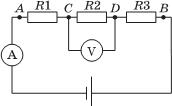 Лампа накаливания включена в осветительную сеть так, как показано на рисунке 19. Как следует изменить сопротивление реостата при увеличении напряжения в сети, чтобы сохранить на лампе прежнее напряжение?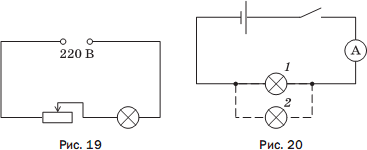 Контрольная работа по теме «Работа и мощность электрического тока». «Закон Джоуля – Ленца». «Конденсатор»Вариант 1Определите работу, совершаемую при перемещении электрического заряда 500 Кл через спираль электроплитки, включенной в сеть напряжением 220 В.Какова мощность тока в приборе, если ток совершил работу 25 кДж за 12 мин?В спирали электроплитки, включенной в сеть напряжением 220 В при силе тока 3,5 А, выделилось 693 кДж энергии. Сколько минут была включена в сеть плитка?Какой заряд накопит конденсатор емкостью 1 мкФ, если его зарядить до напряжения 100 В?Вариант 2Реостат в течение 15 мин находился под напряжением 105 В, при этом сила тока была равна 210 мА. Определите работу тока в реостате за это время.Электрическая лампочка включена в цепь напряжением 220 В, сила тока составляет 0,4 А. Определите мощность тока в лампочке.Определите количество теплоты, выделяемое электрической плитой за 15 мин, если сопротивление ее спирали 20 Ом, а сила тока 4 А.Какова емкость конденсатора, которому от источника напряжения 120 В сообщается заряд 6•10–5 Кл?Контрольная работа по теме «Электромагнитные явления». Вариант 1Катушка с током имеет магнитные полюсы. Что надо сделать, чтобы изменить полярность катушки?Определите направление тока в катушке и знаки полюсов источника тока А (рис. 26), если на верхнем конце катушки находится северный магнитный полюс.Имеется электромагнит, через который проходит небольшой ток. Как, не увеличивая силу тока, сделать электромагнит более сильным?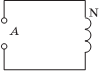 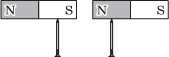 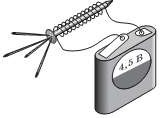 Рис. 26	Рис. 27	Рис. 28К полюсам одинаковых постоянных магнитов притянулись гвозди (рис. 27). После соприкосновения полюсов магнитов гвозди отпадают. Почему?К какому полюсу намагниченного гвоздя — северному или южному — притянулись стальные иголочки (рис. 28)? Длинный контакт батарейки соответствует «–».Опишите известные вам свойства магнитного поля.Вариант 2К компасу приблизили ножницы, и стрелка компаса отклонилась. Можно ли утверждать, что ножницы были предварительно намагничены?Почему на судах, занимающихся изучением земного магнетизма, не допускается наличие предметов, изготовленных из чугуна или стали?Как наиболее быстро и просто разделить черные и цветные металлы в металлическом ломе?К полюсу магнита притянуты две булавки (рис. 29). Почему их нижние концы немного разошлись?Намагниченная стальная игла воткнута в пробку и плавает вместе с ней на поверхности воды (рис. 30). Можно ли заставить перемещаться такой поплавок, приближая к нему предмет из ненамагниченного железа или стали?Какими способами можно усилить магнитное поле катушки с током?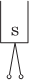 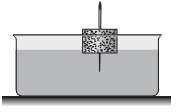 Рис. 29	Рис. 306.  Итоговая контрольная работа.СПЕЦИФИКАЦИЯ1. Назначение работы:Промежуточная работа по физике проводится с целью:Оценить уровень общеобразовательной подготовки учащихся 8 класса по темам: «Тепловые явления. Электрические явления. Электромагнитные явления. Оптические явления».Выявить наиболее трудные для учащихся элементы содержания при изучении в курсе физики основной школы перечисленных тем.Оценить уровень освоения основных формируемых предметов видов деятельности на этапе изучения перечисленных тем.Структура и содержание работы:Работа по физике для 8 классов содержит 12 заданий, которые различаются как формой представления, так и уровнем сложности. Работа включает следующие типы заданий:Задание с кратким ответом, в которых ответ необходимо записать в виде набора слов, цифр или сделать рисунок.Задания с развернутым ответом, в которых необходимо привести полный ответ.Задания с множественным выбором.задания с выбором ответа, из множества представленных ответов.Работа содержит 7 заданий с кратким ответом, 1 задание с выбором ответа, 4 задания с развернутым ответом.Оценка выполнения отдельных заданий и работы в целом. Максимальный балл за выполнение работы составляет – 18 баллов. Таблица №3	Критерии оценивания заданий.Перевод баллов по пятибалльной шкале.класс1. Контрольная работа по теме «Законы движения и взаимодействия тел». Вариант 1.Скатившийся с горы лыжник в течение 6 с двигался по равнине. При этом его скорость уменьшилась от 3 м/с до 0. Определите проекцию вектора ускорения на ось Х, сонаправленную со скоростью движения лыжника.На рисунке 8 изображен брусок, движущийся по поверхности стола под действием двух сил: силы тяги F = 1,95 Н и силы сопротивления движению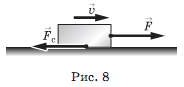 Fс = 1,5 Н. С каким ускорением движется брусок, если его масса m = 0,45 кг?Масса висящего на ветке яблока примерно в 1025 раз меньше массы Земли. Яблоко притягивается к Земле с силой, равной 3 Н. Притягивается ли Земля к этому яблоку? Если да, то с какой силой?На тележку массой 2 кг, катящуюся по арене цирка со скоростью 0,5 м/с, прыгает собака массой 3 кг. До прыжка скорость собаки была равна 1 м/с и направлена горизонтально по ходу движения тележки. Определите скорость тележки с собакой.Пользуясь законом сохранения механической энергии, определите скорость пловца, прыгнувшего с пятиметровой вышки, к моменту вхождения в воду.Вариант 2На рисунке 9 показано, как меняется с течением времени проекция вектора скорости тела. Пользуясь графиком, определите проекцию ax и модуль, а вектора ускорения, с которым движется тело.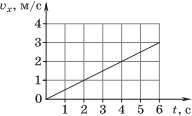 Рис. 9Лыжник массой 60 кг скатывается с горы. При этом за любые 3 с его скорость увеличивается на 1,5 м/с. Определите равнодействующую всех приложенных к лыжнику сил.Сигнальная ракета пущена вертикально вверх со скоростью 30 м/с. Через какой промежуток времени ее скорость уменьшится до нуля? На какую высоту поднимется за это время ракета?Увеличится или уменьшится сила гравитационного притяжения между Меркурием и Венеройпри увеличении расстояния между ними? Во сколько раз изменится сила притяжения, если расстояние между этими планетами увеличится в 2 раза?На рисунке 10 изображены два груза, висящие на концах перекинутых через блоки нитей. Другие концы нитей привязаны к динамометру Д. Какую силу показывает динамометр, если вес каждого груза равен 7 Н?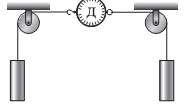 Рис.102. Контрольная работа по теме «Механические колебания и волны. Звук». Вариант 1Пружинный маятник совершил 16 колебаний за 4 с. Определите период и частоту его колебаний.В океанах длина волны достигает 270 м, а период колебаний 13,5 с. Определите скорость распространения такой волны.Могут ли вынужденные колебания происходить в колебательной системе; в системе, не являющейся колебательной? Если могут, то приведите примеры.На рисунке 11 приведен график зависимости координаты колеблющегося тела от времени. Определите по графику период колебаний.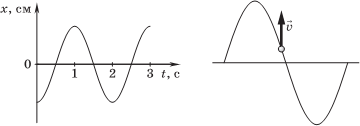 Рис. 11	Рис.12По направлению мгновенной скорости колеблющейся частицы среды (рис. 12) определите на- правление распространения волны.Вариант 2Лодка качается на волнах, распространяющихся со скоростью 1,5 м/с. Расстояние между двумя ближайшими гребнями волн равно 6 м. Определите период колебаний лодки.Нитяной маятник колеблется с частотой 2 Гц. Определите период колебаний и число колебаний за 1 мин.Могут ли свободные колебания происходить в колебательной системе; в системе, не являющейся колебательной? Если могут, то приведите примеры.Координата средней точки иглы швейной машины меняется со временем так, как показано на рисунке 13. С какой амплитудой колеблется эта точка?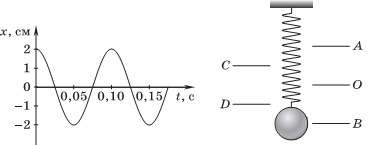 Рис.13	Рис.14Пружинный маятник совершает колебания между точками А и В (рис. 14). Отрезок СD численно равен амплитуде колебаний ОА (или ОВ) маятника. Сравните промежутки времени, за которые груз проходит расстояния ОА и CD. Ответ обоснуйте.3. Контрольная работа по теме «Строение атома и атомного ядра. Использование энергии атомных ядер».Вариант 1В чем заключается явление радиоактивности?Как называется химический элемент, обозначаемый символом 42He? Как называются и что означают цифры перед символом этого элемента?Как объяснить, что при b-распаде из ядра, состоящего из протонов и нейтронов, вылетает электрон? Где в таблице Д. И. Менделеева находится элемент, образующийся при b-распаде: перед исходным элементом или после него?Изменятся ли массовое и зарядовое числа ядра при испускании им γ-кванта?Вариант 2Как был назван каждый из трех видов частиц, входящих в состав радиоактивного излучения? Что представляют собой эти частицы?Какие приборы используют для регистрации элементарных частиц в ядерной физике?К какому типу относится следующая реакция:По каким признакам вы определили тип реакции?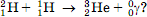 Являются ли ядра с индексами	и  ядрами изотопов одного и того же элемента?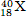 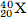 4. Контрольная работа по теме «Электромагнитное поле». Вариант 1Магнитное и электрическое поля одновременно можно обнаружить А. возле неподвижной заряженной частицы или неподвижного магнита Б. только вблизи движущейся заряженной частицыВ. только вблизи потока заряженных частицГ. возле подвижной заряженной частицы и потока заряженных частицКакие преобразования энергии происходят в электрической плитке?Магнитные полюсы катушки с током не переменятся, если А. вставить в нее железный стерженьБ. вынуть из нее железный стержень В. изменить направление тока в нейГ. вставить в катушку или вынуть из нее железный стержень.На рисунке 17 изображен проводник с током, помещенный в однородное магнитное поле. Определите направление линий индукции магнитного по ля, действующего на проводник с силой F.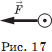 В однородном магнитном поле с индукцией 0,1 Тл находится проводник с током. Длина про- водника равна 1,5 м. Он расположен перпендикулярно линиям магнитной индукции. Определите силу тока в проводнике, если на него действует сила 1,5 Н.На рисунке 18 показан график зависимости напряжения на концах катушки с током от времени. Определите амплитуду, период и частоту колебаний напряжения.    рис.18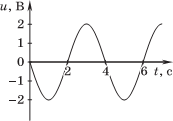 Расстояние от Земли до Солнца равно 15 • 1010 м. Сколько времени потребуется свету, чтобы преодолеть его? Скорость света равна 3 • 108 м/с.На какой частоте должен работать радиопередатчик, чтобы длина излучаемых им электромагнитных волн была равна 49 м?5. Итоговая контрольная работа.Спортсмен съехал на лыжах с горы длиной 40 м за 4 с. Определите ускорение движения и скорость спортсмена у подножия горы.На тележку массой 1,5 кг, катящуюся по арене цирка со скоростью 0,8 м/с, прыгает собака массой 2,5 кг. До прыжка скорость собаки была равна 1 м/с и направлена горизонтально по ходу движения тележки. Определите скорость движения тележки с собакой.Нитяной маятник колеблется с частотой 4 Гц. Определите период колебаний и число колебаний маятника за 0,5 мин.На рисунке 22 показаны магнитные линии полосового магнита и магнитные стрелки 1, 2 и 3. На какую стрелку магнитное поле действует с наибольшей силой и на какую — с наименьшей?Напишите ядерную реакцию a-распада изотопа плутония 239 94 Pu. Изотоп какого химического элемента образуется при таком распаде?Рис. 22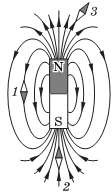 Приложение № 3УЧЕБНО - МЕТОДИЧЕСКОЕ ОБЕСПЕЧЕНИЕ ПРОГРАММЫПерышкин А.В. Физика. 7 кл.: Учеб. для общеобразоват. учеб. заведений.- М.: Дрофа, 2014;Физика. 7 кл. Методическое пособие / Н.В. Филонович.- 5-е изд., пересмотр. – М.: Дрофа, 2018;Физика: Диагностические работы к учебнику А.В. Перышкина «Физика. 7 класс»: учебно - методическое пособие / В.В. Шахматова, О.Р. Шефер. – 4-е изд., стериотип.-М.:Дрофа, 2018;Ханнанов Н. К. Физика. 7 кл.: тесты / Н.К. Ханнанова Т.А., Н.К. Ханнанов._М.: Дрофа, 2018;Ханнанова Т. А. Физика. 7 кл.: рабочая тетрадь к учебнику А.В. Перышкин/ Т.А. Ханнанова, Н.К. Ханнанов.-М.: Дрофа, 2014;Минькова М.В., Иванова В.В. Тетрадь для лабораторных работ по физике. 7 класс: к учебнику А. В. Перышкина» Физика.7кл».- М., Экзамен, 2017;Сборник задач по физике: 7-9 кл.: к учебникам А.В. Перышкина и др. «Физика. 7 класс», «Физика. 8 класс», «Физика. 9 класс». ФГОС (к новому учебнику)/ А.В. Перышкин; сост. Г.А. Лонцова-М.: Издательство «Экзамен», 2015;А. В. Чеботарёва Дидактические карточки – задания по физике: 7 класс: к учебнику А. В. Перышкина» Физика 7кл.»М. Экзамен, 2010;А. В. Чеботарёва Тесты по физике.7 класс к учебнику А. В. Перышкина» Физика 7 кл.» М. Экзамен, 2011;Л. А. Кирик. Физика-7. Методические материалы. М. Илекса, 2003;Домнина С.Н. физика. 7 класс. 44 диагностических варианта/ - М.: национальное образование, 2012 г (ГИА экспресс диагностика);Бойденко М.В., Мирошкина О.Н. Физика 7 класс. Тематические тестовые задания для подготовки к ГИА./ - Ярославль: Академия развития, 2011;О.И. Громцева Контрольные и самостоятельные работы по физике. 7класс: к учебнику А.В. Перышкина «Физика 7 класс». Из-во Экзамен, 2010;В.А. Шевцов В.А. Дидактический материал по физике (разрезные карточки для индивидуальной рабаты). 7 класс. Из-во Учитель, 2004;А.Е. Марон, Е.А. Марон Физика 7 класс: Дидактические материалы. Из-во Дрофа, 2002;Н.И. Зорин Контрольно – измерительные материалы 7 класс. Из-во ВАКО, 2012;Астахова Т.В. Лабораторные работы и контрольные задания по физике: Тетрадь для учащихся 7- го класса. Саратов: Лицей, 2005.Сборники задач по физике с решениями. Режим доступа: http://exir.ru/education.htm;Учебная литература, справочники. – Режим доступа: http://www.alleng.ru/d/phys/phys52.htm;Студентам	и	школьникам	физические	задачи.	–	Режим	доступа: http://www.ph4s.ru/book_ab_ph_zad.html;Задачи по физике с решениями. – Режим доступа: http://fizzzika.narod.ru;Библиотека – всё по предмету «Физика». – Режим доступа: http://www.proshkolu.ru;Видео опыты на уроках. – Режим опыта: http://fizika-class.narod.ru;Единая	коллекция	цифровых	образовательных	ресурсов.-	Режим	доступа:	http://school- collection.edu.ru;Цифровые образовательные ресурсы. – Режим доступа: http://www.openclass.ru.МАТЕРИАЛЬНО – ТЕХНИЧЕСКОЕ ОБЕСПЕЧЕНИЕ ПРОГРАММЫУчебники по физике полный комплект.Методическое пособие для учителя полный комплект по ФГОС.Тетради для лабораторных работ на печатной основе по ФГОС.Хрестоматия по физике.Книги для чтения по физике.Справочник по физике.Сборники тестовых заданий по физике.Мультимедийные обучающие программы и электронные учебники по основным разделам.Видеофильмы.Компьютер.Проектор.Экран.Принтер.Батарейный источник питания.Весы учебные с гирями.Термометры.Штативы.Цилиндры измерительные (мензурки).Динамометры лабораторные 4 Н.Желоба прямые.Набор грузов по механике.Наборы пружин с различной жесткостью.Набор тел равного объема и равной массы.Рычаг-линейка.Калориметры.Амперметры лабораторные с пределом измерения 2А для измерения в цепях постоянного тока.Набор прямых и дугообразных магнитов.Наборы резисторов проволочные.Реостаты ползунковые.Наборы по оптике.Наборы по электричеству.Модель двигателя-генератора.Комплект фотографий треков заряженных частиц (Н).Наборы по механике.Электромагниты.Секундомеры.Генератор звуковой частоты.Осциллограф.Дозиметр.Насос вакуумный с тарелкой, манометром и колпаком.Трубка вакуумная.Груз наборный на 1 кг.Комплект посуды.Комплект соединительных проводов.Микрофон.Плитка электрическая.Трансформатор.Барометр-анероид.Динамометры демонстрационные с принадлежностями.Манометр жидкостный демонстрационный.Манометр металлический.Метроном.Психрометр (или гигрометр).Модель системы отсчета.Комплект пружин для демонстрации волн (Н).Пресс гидравлический (или его действующая модель).Тележки легкоподвижные (пара).Комплект по преобразованию движения, сил и моментов.Ведерко Архимеда.Камертон на резонирующем ящике с молоточком.Прибор для демонстрации давления.Рычаг демонстрационный.Сосуды сообщающиеся.Стакан отливной.Трубка Ньютона.Шар Паскаля.Набор по электростатике.Набор для исследования электрических цепей постоянного тока.Набор для исследования принципов радиосвязи.Набор для исследования явления электромагнитной индукции.Электромагнит.Электромагнитная катушка.Комплект «ГИА-лаборатория» №1-8.Таблица «Единицы физических величин».Таблица «Периодическая система химических элементов».Тематические таблицы по физике для 7 – 9 класса.Шкала электромагнитных волн.КЛАСС (ПАРАЛЛЕЛЬ) – 7КЛАСС (ПАРАЛЛЕЛЬ) – 7КЛАСС (ПАРАЛЛЕЛЬ) – 7КЛАСС (ПАРАЛЛЕЛЬ) – 7КЛАСС (ПАРАЛЛЕЛЬ) – 7КЛАСС (ПАРАЛЛЕЛЬ) – 7КЛАСС (ПАРАЛЛЕЛЬ) – 7КЛАСС (ПАРАЛЛЕЛЬ) – 7Тематический разделКоличество часовКонтролируемые элементы содержания (КЭС)Планируемые образовательные результатыПланируемые образовательные результатыПланируемые образовательные результатыПланируемые образовательные результатыКонтроль и оценкаТематический разделКоличество часовКонтролируемые элементы содержания (КЭС)ЛичностныеМетапредметныеПредметныеПредметныеКонтроль и оценкаТематический разделКоличество часовКонтролируемые элементы содержания (КЭС)ЛичностныеМетапредметныеУченик научитсяУченик получит возможность научитьсяКонтроль и оценкаПонятие оНаблюдать и описывать различные типы физических явлений.Демонстрировать уровень знаний об окружающем мире. Формировать познавательный интерес к предмету; творческие способности при изучении физических приборов и способов измерения.Использовать экспериментальный методисследования,НаучитьсяНазывать важнейшиеИспользовать знанияфизическойНаблюдать и описывать различные типы физических явлений.Демонстрировать уровень знаний об окружающем мире. Формировать познавательный интерес к предмету; творческие способности при изучении физических приборов и способов измерения.Использовать экспериментальный методисследования,понимать различияфизические явленияо физическихвеличине. СистемаНаблюдать и описывать различные типы физических явлений.Демонстрировать уровень знаний об окружающем мире. Формировать познавательный интерес к предмету; творческие способности при изучении физических приборов и способов измерения.Использовать экспериментальный методисследования,междуокружающего мира;явлениях вСИ. ПростейшиеНаблюдать и описывать различные типы физических явлений.Демонстрировать уровень знаний об окружающем мире. Формировать познавательный интерес к предмету; творческие способности при изучении физических приборов и способов измерения.Использовать экспериментальный методисследования,теоретическимипроводитьповседневной жизни.измерительныеНаблюдать и описывать различные типы физических явлений.Демонстрировать уровень знаний об окружающем мире. Формировать познавательный интерес к предмету; творческие способности при изучении физических приборов и способов измерения.Использовать экспериментальный методисследования,моделями инаблюдения и опыты;Выделять основныеприборы. ЦенаНаблюдать и описывать различные типы физических явлений.Демонстрировать уровень знаний об окружающем мире. Формировать познавательный интерес к предмету; творческие способности при изучении физических приборов и способов измерения.Использовать экспериментальный методисследования,реальнымиобъяснять физическиеэтапы развитияделения шкалыНаблюдать и описывать различные типы физических явлений.Демонстрировать уровень знаний об окружающем мире. Формировать познавательный интерес к предмету; творческие способности при изучении физических приборов и способов измерения.Использовать экспериментальный методисследования,объектами;явления; приводитьфизики, называтьприбора.Наблюдать и описывать различные типы физических явлений.Демонстрировать уровень знаний об окружающем мире. Формировать познавательный интерес к предмету; творческие способности при изучении физических приборов и способов измерения.Использовать экспериментальный методисследования,формироватьпримеры различныхимена выдающихсяФизика и ее роль в познании окружающего мира4Нахождение погрешности измерений.СовременныеНаблюдать и описывать различные типы физических явлений.Демонстрировать уровень знаний об окружающем мире. Формировать познавательный интерес к предмету; творческие способности при изучении физических приборов и способов измерения.Использовать экспериментальный методисследования,умения воспринимать и перерабатыватьинформацию ввидов физических величин. Участвовать в дискуссии, кратко ичетко отвечать наученых. Применять полученные знаниядля определенияПриложение№1Приложение№ 2достижения науки.Наблюдать и описывать различные типы физических явлений.Демонстрировать уровень знаний об окружающем мире. Формировать познавательный интерес к предмету; творческие способности при изучении физических приборов и способов измерения.Использовать экспериментальный методисследования,символическойвопросы, пониматьобъема в быту.Роль физики иНаблюдать и описывать различные типы физических явлений.Демонстрировать уровень знаний об окружающем мире. Формировать познавательный интерес к предмету; творческие способности при изучении физических приборов и способов измерения.Использовать экспериментальный методисследования,форме; научитьсявлияниеученых нашейНаблюдать и описывать различные типы физических явлений.Демонстрировать уровень знаний об окружающем мире. Формировать познавательный интерес к предмету; творческие способности при изучении физических приборов и способов измерения.Использовать экспериментальный методисследования,работать в парах.технологическихстраны в развитииНаблюдать и описывать различные типы физических явлений.Демонстрировать уровень знаний об окружающем мире. Формировать познавательный интерес к предмету; творческие способности при изучении физических приборов и способов измерения.Использовать экспериментальный методисследования,Овладеть навыкамипроцессов натехническогоНаблюдать и описывать различные типы физических явлений.Демонстрировать уровень знаний об окружающем мире. Формировать познавательный интерес к предмету; творческие способности при изучении физических приборов и способов измерения.Использовать экспериментальный методисследования,постановки целей,окружающую среду.прогресса.Наблюдать и описывать различные типы физических явлений.Демонстрировать уровень знаний об окружающем мире. Формировать познавательный интерес к предмету; творческие способности при изучении физических приборов и способов измерения.Использовать экспериментальный методисследования,планирования,Планировать иВлияниеНаблюдать и описывать различные типы физических явлений.Демонстрировать уровень знаний об окружающем мире. Формировать познавательный интерес к предмету; творческие способности при изучении физических приборов и способов измерения.Использовать экспериментальный методисследования,формированиявыполнятьтехнологическихНаблюдать и описывать различные типы физических явлений.Демонстрировать уровень знаний об окружающем мире. Формировать познавательный интерес к предмету; творческие способности при изучении физических приборов и способов измерения.Использовать экспериментальный методисследования,умений восприятия,эксперименты попроцессов на окружающую среду.Лабораторная работа1. Определение цены деления шкалы приборауважительнопереработки иопределению ценыпроцессов на окружающую среду.Лабораторная работа1. Определение цены деления шкалы прибораотноситься друг квоспроизведенияделенияпроцессов на окружающую среду.Лабораторная работа1. Определение цены деления шкалы приборадругу.информации визмерительногопроцессов на окружающую среду.Лабораторная работа1. Определение цены деления шкалы приборасловесной форме, априбора;процессов на окружающую среду.Лабораторная работа1. Определение цены деления шкалы приборатакже навыкамиобрабатыватьпроцессов на окружающую среду.Лабораторная работа1. Определение цены деления шкалы приборасамостоятельногорезультатыпроцессов на окружающую среду.Лабораторная работа1. Определение цены деления шкалы приборапоиска, анализа иизмерений; делатьпроцессов на окружающую среду.Лабораторная работа1. Определение цены деления шкалы прибораотбора информациивыводы; оцениватьпроцессов на окружающую среду.Лабораторная работа1. Определение цены деления шкалы прибораиз различныхграницыпроцессов на окружающую среду.Лабораторная работа1. Определение цены деления шкалы прибораисточников.погрешностейпроцессов на окружающую среду.Лабораторная работа1. Определение цены деления шкалы прибораУмению слушатьизмерений.процессов на окружающую среду.Лабораторная работа1. Определение цены деления шкалы приборасобеседника,Использоватьпроцессов на окружающую среду.Лабораторная работа1. Определение цены деления шкалы прибораработать в группе.полученные навыкипроцессов на окружающую среду.Лабораторная работа1. Определение цены деления шкалы прибораизмерений в быту.Представления оСформироватьОвладеть умениемПонимать природуИспользовать знаниястроениисамостоятельностьобъяснять строениефизических явлений;о дискретностивещества. Опыты,в приобретениивещества иприменять знания овещества вподтверждающие,практическихмолекулы истроении вещества иповседневной жизни.что все веществаумений при работеэкспериментальноймолекулы наУстанавливатьсостоят изс электроннымпроверкипрактике; развиватьзависимостьПервоначальные сведения о строении вещества7отдельных частиц. Молекула — мельчайшая частица вещества.Размеры молекул.приложением. Научиться пользоваться экспериментальнымметодомвыдвигаемых гипотез, предвидеть возможные результаты,понимать различиятеоретическое мышление на основе умений устанавливать факты, строитьмодели, отыскивать иточности измерения от цены деления прибора, использоватьполученные знания оПриложение№1Приложение№ 2Лабораторнаяисследования примежду исходнымиформулироватьспособах измеренияработа:измерениифактами идоказательствафизических величин2. Измерениеразмеров малыхгипотезами.выдвинутых гипотез.в быту. Пониматьразмеров малыхтел; принимать иОвладеть навыкамиУмению пользоватьсяпринципы действиятел.обосновыватьсамостоятельногометодами научногоразличных приборов,3. Диффузиярешения, развиватьприобретенияпознания,встречающихся вв жидкостях, газахинициативу.знаний припланировать ибыту. Овладетьи твердых телах.Формироватьопределении ценывыполнятьэкспериментальнымСвязь скоростипознавательныйделения и объемаэксперименты,методомдиффузии иинтерес, творческиежидкости,обрабатыватьисследованиятемпературы тела.способности,постановки цели,результаты изависимостиФизический смыслубеждать впланирования,представлять их всмачивания ивзаимодействиявозможностисамоконтроля ивиде таблицы;несмачивания тел отмолекул.познания природы;оценки полученныхобъяснятьстроения вещества,Существованиеуметьрезультатов; уметьполученныеуметь использоватьсил взаимногоустанавливатьработать в группе;результаты и делатьполученные знания ипритяжения ифакты, различатьразвиватьвыводы. Наблюдатьнавыки вотталкиванияпричины имонологическую иизменения формыповседневной жизни,молекул. Явлениеследствия явлений.диалогическуюжидкости, газа,приводить примерысмачивания иУметь приниматьречь. Умениемтвердого тела;смачивания инесмачивания тел.решения ивоспринимать,планировать инесмачивания вАгрегатныеобосновывать их;перерабатывать ивыполнятьприроде. Приводитьсостоянияпониматьпредъявлятьэксперименты попримерывещества.возможностьинформацию всжатию воды, воздухапрактическогоОсобенности трехпознания природы,словесной,при выполнениииспользованияагрегатныхнеобходимостьобразной формах,экспериментальногосвойств веществ всостоянийразумноговыражать своидомашнего задания,различныхвещества.использованиямысли исоставлятьагрегатныхОбъяснениедостижений наукивыслушиватьсравнительнуюсостояниях.свойств газов,и технологий.собеседника,таблицу ижидкостей иФормироватьпонимать его точкуанализировать ее,твердых тел напозитивнуюзрения. Овладетьобъяснятьосновесамооценку,навыкамиполученныемолекулярногоценностныхсамостоятельногорезультаты и делатьстроения.отношений кприобретениявыводы. УменияЗачет по темерезультатамзнаний обкратко и четко«Первоначальныеобучения.агрегатномотвечать на вопросы.сведения о строении вещества».состоянии вещества на Земле и планетах Солнечной системы; уметь предвидеть возможные результаты своих действий при изменении формы жидкости, обнаружении воздуха в окружающем пространстве.Осознавать качество и уровень усвоения учебногоматериала.Применять знания для решения задач.Проводить эксперименты. Объяснять протекание процессов и происходящие в них изменения.МеханическоеФормировать позитивную моральную самооценку, доброжелательное отношение к окружающим; уважение к личности и ее достоинству; готовность к равноправному сотрудничеству; формирование основОвладеть навыкамиРаспознаватьИспользовать знаниядвижение.Формировать позитивную моральную самооценку, доброжелательное отношение к окружающим; уважение к личности и ее достоинству; готовность к равноправному сотрудничеству; формирование основсамостоятельногомеханические явленияо механическихТраекторияФормировать позитивную моральную самооценку, доброжелательное отношение к окружающим; уважение к личности и ее достоинству; готовность к равноправному сотрудничеству; формирование основприобретенияи объяснять на основеявлениях вдвижения тела,Формировать позитивную моральную самооценку, доброжелательное отношение к окружающим; уважение к личности и ее достоинству; готовность к равноправному сотрудничеству; формирование основзнаний о движенииимеющихся знанийповседневной жизниВзаимодействие тел23путь. Основные единицы пути вСИ. Равномерное иФормировать позитивную моральную самооценку, доброжелательное отношение к окружающим; уважение к личности и ее достоинству; готовность к равноправному сотрудничеству; формирование основтел и взаимодействиител, силах наосновные свойства или условияпротекания этихдля обеспечения безопасности приобращении сПриложение№1ПриложениенеравномерноеФормировать позитивную моральную самооценку, доброжелательное отношение к окружающим; уважение к личности и ее достоинству; готовность к равноправному сотрудничеству; формирование основосновании личныхявлений: равномерноеприборами и№ 2движение.Формировать позитивную моральную самооценку, доброжелательное отношение к окружающим; уважение к личности и ее достоинству; готовность к равноправному сотрудничеству; формирование основнаблюдений,и неравномерноетехническимиОтносительностьФормировать позитивную моральную самооценку, доброжелательное отношение к окружающим; уважение к личности и ее достоинству; готовность к равноправному сотрудничеству; формирование основпрактическогодвижение,устройствами, длядвижения.Формировать позитивную моральную самооценку, доброжелательное отношение к окружающим; уважение к личности и ее достоинству; готовность к равноправному сотрудничеству; формирование основопыта.относительностьсохранения здоровьяСкоростьФормировать позитивную моральную самооценку, доброжелательное отношение к окружающим; уважение к личности и ее достоинству; готовность к равноправному сотрудничеству; формирование основВоспринимать имеханическогои соблюдения нормравномерного и неравномерного движения.Векторные и скалярные физические величины.Определение скорости.Определение пути, пройденного телом при равномерном движении, по формуле и с помощью графиков.Нахождение времени движения тел. Явление инерции.Проявление явления инерции в быту и технике.Изменение скорости тел при взаимодействии. Масса. Масса — мера инертности тела.Инертность —свойство тела.социально – критического мышления, умений конструктивно разрешать конфликты, вести диалог на основе равноправных отношений и взаимного уважения.переводить условия задач на определение скорости тела, средней скорости, пути, времени, массы, плотности, объема тела, силы тяжести, силы упругости, веса тела, равнодействующей силы.Овладеть умением выделять основное в тексте параграфа, находить в нем ответы на поставленные вопросы и излагать его;выполнять экспериментальную проверку выдвигаемых гипотез.Овладеть навыками постановки цели, планирования, хода эксперимента,самоконтроля идвижения, инерция, взаимодействие тел. Описывать изученные свойства тел и механические явления, используя физические величины: путь, перемещение, скорость, масса тела, плотность вещества, сила (сила тяжести, сила упругости, сила трения), сила трения. При описании правильно трактовать физический смысл используемых величин, их обозначения и единицы измерения, находить формулы, связывающие данную физическую величину с другими величинами вычислять значение физической величины.Анализироватьсвойства тел,экологического поведения в окружающей среде. Приводить примеры практического использования физических знаний о механических явлениях и физических законах. Различать границы применимости физических законов, понимать всеобщий характер фундаментальных законов (закон сохранения механической энергии, закон сохранения импульса, закон всемирного тяготения) и ограниченность использования частных законов (закон Гука, Архимеда, Паскаля и др.).НаходитьОпределение массы тела в результате его взаимодействия с другими телами. Выяснение условий равновесия учебных весов.Плотность вещества. Изменение плотности одного и того же вещества в зависимости от его агрегатного состояния.Определение массы тела по его объему и плотности, объема тела по его массе и плотности.Изменение скорости тела при действии на него других тел.Сила — причина изменения скоростидвижения,оценки результатов.механические явления и процессы, используя физические законы: закон всемирного тяготения, принцип суперпозиции сил (нахождение равнодействующей силы), закон Гука.При этом различать словесную формулировку закона и его математическое выражение.Различать основные признаки изученных физических моделей: материальная точка, инерциальная система отсчета.Решать задачи используя физические законы (закон всемирного тяготения, принцип суперпозиции сил, закон Гука) и формулы, связывающиефизические величиныадекватную предложенной задаче физическую модель, разрешать проблему как на основе имеющихся знаний по механике с использованием математического аппарата, так и при помощи методов оценки.векторная физическая величина. Графическое изображение силы. Сила - мера взаимодействия тел. Сила тяжести. Наличие тяготения между всеми телами.Зависимость силы тяжести от массы тела. Свободное падение тел.Возникновение силы упругости. Природа силы упругости.Опытные подтверждения существования силы упругости. Закон Гука. Вес тела. Вес тела — векторная физическая величина. Отличие веса тела от силы тяжести. Силатяжести на других(путь, скорость, масса тела, плотность вещества, сила, сила трения скольжения, коэффициент трения): на основе анализа условия задачи записывать краткое условие, выделять физические величины, законы и формулы, необходимые для ее решения, проводить расчеты и оценивать реальность полученного значения физической величины.планетах. Изучение устройства динамометра. Измерения сил с помощью динамометра.Равнодействующая сил. Сложение двух сил, направленных по одной прямой в одном направлении и в противоположных. Графическое изображение равнодействующей двух сил. Сила трения. Измерение силы трения скольжения.Сравнение силы трения скольжения с силой трения качения.Сравнение силы трения с весом тела. Трение покоя. Роль тренияв технике.Способы увеличения и уменьшения трения.Контрольные работы по темам: 1.«Механическое движение, масса, плотность вещества»;«Вес тела, графическое изображение сил, силы, равнодействующая сил». Лабораторные работы:Измерение массы тела на рычажных весах.Измерение объема тела.Определение плотности твердого тела.Градуирование пружины и измерение сил динамометром.Выяснениезависимости силы трения скольжения от площади соприкасающихся тел и прижимающей силы.Давление твердых тел, жидкостей и газов21Давление. Формула для нахождения давления.Единицы давления. Выяснение способов изменения давления в быту и технике. Причины возникновения давления газа.Зависимость давления газа данной массы от объема и температуры.Различия между твердыми телами, жидкостями игазами. ПередачаФормировать устойчивого познавательного интереса и становление смыслообразующей функции познавательного мотива.Готовность к равноправному сотрудничеству. Потребность в самовыражении и самореализации, социальном признании.Позитивная моральная самооценка. Освоить общекультурное наследие России иобщемировогоОвладеть навыками самостоятельного приобретения знаний о давлении твердых тел, жидкостей и газе, атмосферном давлении, условиях плавания тел, воздухоплавании на основании личных наблюдений, практического опыта.Воспринимать и переводить условия задач на определение скорости тела, средней скорости,пути, времени,Распознавать и объяснять на основе имеющихся знаний основные свойства или условия протекания этих явлений: передача давления твердыми телами, жидкостями и газами, атмосферное давление, плавание тел, равновесие твердых тел, имеющих закрепленную ось вращения.Описывать изученные свойства тел и механические явления, используя физическиевеличины: давление,Приложение№1Приложение№ 2давления жидкостью и газом. Закон Паскаля. Наличие давления внутри жидкости.Увеличение давления с глубиной погружения. Обоснование расположения поверхности однородной жидкости в сообщающихся сосудах на одном уровне, а жидкостей с разной плотностью — на разных уровнях. Устройство и действие шлюза. Атмосферное давление. Влияние атмосферного давления на живые организмы.Явления,подтверждающиекультурного наследия.Знание основных принципов и правил отношения к природе, правил поведения в чрезвычайных ситуациях.Отношение к физике как элементу общечеловеческой культуры.Самостоятельность в приобретении новых знаний и практических умений.массы, плотности, объема тела, силы тяжести, силы упругости, веса тела, равнодействующей силы.Овладеть умением выделять основное в тексте параграфа, находить в нем ответы на поставленные вопросы и излагать его.Выполнять экспериментальную проверку выдвигаемых гипотез.Овладеть навыками постановки цели, планирования, хода эксперимента, самоконтроля и оценки результатов.при описании правильно трактовать физический смысл используемых величин, их обозначения и единицы измерения, находить формулы, связывающие данную физическую величину с другими величинами вычислять значение физической величины.Анализировать свойства тел, механические явления и процессы, используя физические законы: закон Паскаля, закон Архимеда;при этом различать словесную формулировку закона и его математическое выражение.Решать задачи, используя физическиезаконы (законсуществование атмосферного давления.Определение атмосферного давления. Опыт Торричелли.Расчет силы, с которой атмосфера давит на окружающие предметы.Знакомство с работой и устройством барометра- анероида.Использование его при метеорологических наблюдениях.Атмосферное давление на различных высотах.Устройство и принцип действия открытого жидкостного и металлическогоманометров.Паскаля, закон Архимеда) и формулы, связывающие физические величины (масса тела, плотность вещества, сила, давление):на основе анализа условия задачи записывать краткое условие, выделять физические величины, законы и формулы, необходимые для ее решения, проводить расчеты и оценивать реальность полученного значения физической величины.Принцип действия поршневого жидкостного насосаи гидравлического пресса.Физические основы работы гидравлического пресса. Причины возникновения выталкивающей силы. Природа выталкивающей силы. Закон Архимеда.Плавание тел. Условия плавания тел. Зависимость глубины погружения тела в жидкость от его плотности.Физические основы плавания судов и воздухоплавания. Водный и воздушный транспорт.Кратковременныеконтрольные работы по теме:«Давление твердого тела»;«Давление в жидкости и газе. Закон Паскаля». Лабораторные работы:Определение выталкивающей силы, действующей на погруженное в жидкость тело.Выяснение условий плаваниятела в жидкости.Работа и мощность. Энергия.13Механическая работа, ее физический смысл. Мощность — характеристика скорости выполнения работы. Простые механизмы. Рычаг. Условия равновесия рычага. Момент силы — физическаяФормирование убежденности в возможности познания природы, в необходимости разумного использования достижений науки и техники и технологий для дальнейшего развития человеческого общества.Уважение к творцамОвладеть навыками самостоятельного приобретения знаний о механической работе, мощности, простых механизмах, о блоках, моменте сил, ставить цели и задачи, оценивать свою деятельность при проведенииРаспознавать и объяснять на основе имеющихся знаний основные свойства или условия протекания этих явлений: равновесие твердых тел, имеющих закрепленную ось вращения.Описывать изученные свойства тел и механические явления, используяПриложение№1Приложение№ 2величина, характеризующая действие силы.Правило моментов. Устройство и действие рычажных весов. Подвижный и неподвижный блоки — простые механизмы.Равенство работ при использовании простых механизмов.«Золотое правило» механики. Центр тяжести тела.Центр тяжести различных твердых тел.Статика — раздел механики, изучающий условия равновесия тел.Условия равновесия тел. Понятие о полезной и полнойнауки техники. Отношение к физике как элементу общечеловеческой культуре.Формировать ценностные отношения друг к другу, учителю, авторам открытий и изобретений, результатам обучения.опытов. Умением воспринимать, перерабатывать и представлять информацию,выделять основное содержание прочитанного текста, развивать монологическую и диалогическую речь.Умением работать в группах.физические величины: кинетическая энергия, потенциальная энергия, механическая работа, механическая мощность, КПД при совершении работы с использованием простого механизма. При описании правильно трактовать физический смысл используемых величин, их обозначения и единицы измерения, находить формулы, связывающие данную физическую величину с другими величинами вычислять значение физической величины.Решать задачи, используя физические формулы, связывающие физические величины (кинетическая энергия, потенциальная энергия,механическая работа,работе. КПД механизма. Наклонная плоскость.Определение КПД наклонной плоскости.Энергия. Потенциальная энергия.Зависимость потенциальной энергии тела, поднятого над землей, от его массы и высоты подъема.Кинетическая энергия.Зависимость кинетической энергии от массы тела и его скорости. Переход одного вида механической энергии в другой. Переход энергии от одного тела к другому.Зачет по теме:механическая мощность, КПД простого механизма): на основе анализа условия задачи записывать краткое условие, выделять физические величины, законы и формулы, необходимые для ее решения, проводить расчеты и оценивать реальность полученного значения физической величины.«Работа и мощность. Энергия». Лабораторные работы:Выяснение условия равновесия рычага.Определение КПД при подъеме тела по наклоннойплоскости.КЛАСС (ПАРАЛЛЕЛЬ) – 8КЛАСС (ПАРАЛЛЕЛЬ) – 8КЛАСС (ПАРАЛЛЕЛЬ) – 8КЛАСС (ПАРАЛЛЕЛЬ) – 8КЛАСС (ПАРАЛЛЕЛЬ) – 8КЛАСС (ПАРАЛЛЕЛЬ) – 8КЛАСС (ПАРАЛЛЕЛЬ) – 8КЛАСС (ПАРАЛЛЕЛЬ) – 8Тематический разделКоличество часовКонтролируемые элементы содержания (КЭС)Планируемые образовательные результатыПланируемые образовательные результатыПланируемые образовательные результатыПланируемые образовательные результатыКонтроль и оценкаТематический разделКоличество часовКонтролируемые элементы содержания (КЭС)ЛичностныеМетапредметныеПредметныеПредметныеКонтроль и оценкаТематический разделКоличество часовКонтролируемые элементы содержания (КЭС)ЛичностныеМетапредметныеУченик научитсяУченик получит возможность научитьсяКонтроль и оценкаТепловое движение.ФормироватьОвладетьРаспознаватьИспользоватьОсобенности движениясамостоятельность внавыкамитепловые явлениязнания о тепловыхмолекул. Связьприобретении новыхсамостоятельногои объяснять наявлениях втемпературы тела изнаний иприобретениябазе имеющихсяповседневной жизнискорости движения егопрактическихзнаний о тепловомзнаний основныедля обеспечениямолекул. Движениеумений.движениисвойства илибезопасности примолекул в газах,Убежденность вмолекул,условияобращении сжидкостях и твердыхвозможноститемпературе,протекания этихприборами ителах. Превращениепознания природы, ввнутреннейявлений:техническимиТепловые явления23энергии тела в механическихпроцессах. Внутренняянеобходимости разумногоиспользованияэнергии, изменениивнутреннейдиффузия, изменение объематела приустройствами, для сохранения здоровьяи соблюдения нормПриложени е №1 Приложениэнергия тела.достижений науки иэнергии,нагреванииэкологическогое № 2Увеличение внутреннейтехнологий длятеплопроводности(охлаждении),поведения вэнергии тела путемдальнейшего, конвекции,большаяокружающей среде.совершения работы надразвитияагрегатныесжимаемостьПриводить примерыним или ее уменьшениечеловеческогосостояниягазов, малаяэкологическихпри совершении работыобщества.вещества,сжимаемостьпоследствий работытелом. ИзменениеУважение к творцамтемпературажидкостей идвигателявнутренней энергиинауки и техники.плавления,твердых тел,внутреннеготелаОтношение к физикекристаллизации,тепловоесгорания, тепловыхпутем теплопередачи.как элементусгорания, о работеравновесие,иТеплопроводность.общечеловеческойгаза и пара,испарение,гидроэлектростанциРазличиекультуры.двигателеконденсация,й.теплопроводностейЗнание основныхвнутреннегоплавление,Различать границыразличных веществ.принципов и правилсгорания,кристаллизация,применимостиКонвекция в жидкостяхотношения кпостановки цели,кипение,физических законов,и газах. Объяснениеприроде.планирования,влажностьпонимать всеобщийконвекции. ПередачаЗнание основсамоконтроля ивоздуха,характерэнергии излучением.здорового образаоценкиразличныефундаментальныхОсобенности видовжизни ирезультатов своейспособыфизических законовтеплопередачи.здоровьесберегающдеятельности,теплопередачи(закон сохраненияКоличество теплоты.их технологий.понимать(теплопроводностэнергии в тепловыхЕдиницы количестваЭкологическоеразличия междуь, конвекция,процессах) итеплоты. Удельнаясознание.моделями ДВС иизлучение),ограниченностьтеплоемкость вещества.Владение основамиреальнымиагрегатныеиспользованияФормула для расчетасоциально –объектами.состояниячастных законов.количества теплоты,критическогоПониматьвещества,Находитьнеобходимого длямышления.различие междупоглощениеадекватнуюнагревания тела илиПотребность висходнымиэнергии припредложеннойвыделяемого им присамовыражении ифактами ииспарениизадаче физическуюохлаждении.самореализации,гипотезами ожидкости имодель, разрешатьУстройствосоциальномпричинахвыделение ее припроблему как наи применениепризнании.измененияконденсации пара,основе имеющихсякалориметра. Топливоскорости молекул;зависимостьзнаний о тепловыхкак источник энергии.Овладетьтемпературыявлениях сУдельная теплотанавыкамикипения отиспользованиемсгорания топлива.постановки цели,давления.математическогоФормула для расчетапланирования,Описыватьаппарата, так и приколичества теплоты,самоконтроля иизученныепомощи методоввыделяемого приоценкисвойства тел иоценки.сгорании топлива. Законрезультатов своейтепловыесохранениядеятельности припроцессы,механической энергии. Превращение механической энергии во внутреннюю.Превращение внутренней энергии в механическую.Сохранение энергиив тепловых процессах.Закон сохраненияи превращения энергии в природе. Агрегатные состояния вещества.Кристаллические тела.Плавлениеи отвердевание. Температура плавления.График плавления и отвердеваниякристаллических тел. Удельная теплота плавления. Объяснение процессов плавления и отвердевания на основе знаний о молекулярном строении вещества.Формула для расчета количества теплоты, необходимого для плавления тела иливыделяющегося при еговыполнении экспериментальны х заданий и опытов, предвидеть возможные результаты своих действий, развивать монологическую и диалогическую речь.Уметь работать в группе.Воспринимать, перерабатывать и представлять информацию в словесной и образной форме.используя физические величины: количество теплоты, внутренняя энергия, температура, удельная теплоемкость вещества, удельная теплота плавления, удельная теплота парообразования, удельная теплота сгорания топлива, коэффициент полезного действия теплового двигателя;при описании правильно трактовать физический смысл используемых величин, их обозначения иединицыкристаллизации. Парообразование и испарение. Скорость испарения.Насыщенный и ненасыщенный пар. Конденсация пара. Особенности процессов испаренияи конденсации. Поглощение энергии при испарении жидкости и выделение ее при конденсации пара. Процесс кипения. Постоянство температуры при кипении в открытом сосуде. Физический смысл удельной теплоты парообразованияи конденсации. Влажность воздуха. Точка росы. Способы определения влажности воздуха. Гигрометры: конденсационный и волосной. Психрометр. Работа газа и пара прирасширении. Тепловыеизмерения, находить формулы, связывающие данную физическую величину с другими величинами, вычислять значение физической величины.Анализировать свойства тел, тепловые явления и процессы, используя основные положения атомно – молекулярного учения о строении вещества и закон сохранения энергии.Различать основные признаки изученныхфизическихдвигатели. Применение закона сохраненияи превращения энергии в тепловых двигателях. Устройство и принцип действия двигателя внутреннего сгорания (ДВС). Экологические проблемы при использовании ДВС. Устройство и принцип действия паровой турбины. КПД теплового двигателя.Контрольные работы по темам:1. «Тепловые явления»; 2.«Агрегатные состояния вещества». Лабораторные работы:Определение количества теплоты при смешивании воды разной температуры.Определение удельной теплоемкости твердого тела.Определение относительной влажности воздуха.моделей строения газов, жидкостей и твердых тел.Приводить примеры практического использования физических знаний о тепловых явлениях.Решать задачи, используя закон сохранения энергии в тепловых процессах и формулы, связывающие физические величины (количество теплоты, температуры, удельная теплоемкость вещества, удельная теплота плавления, удельная теплотапарообразования,удельная теплота сгорания топлива, коэффициент полезного действия теплового двигателя): на основе анализа условия задачи записывать краткое условие, выделять физические величины, законы и формулы, необходимые для ее решения, проводить расчеты и оценивать реальность полученного значения физическойвеличины.Электрические явления29Электризация тел. Два рода электрических зарядов.Взаимодействие одноименно и разноименноПозитивная моральная самооценка.Доброжелательное отношение к окружающим.Готовность кравноправномуОвладеть навыками самостоятельного приобретения знаний об электризации тел,Распознавать электрические явления и объяснять на основе имеющихсяИспользовать знания об электромагнитных явлениях в повседневной жизни для обеспечения безопасности приПриложени е №1 Приложени е № 2заряженных тел. Устройство электроскопа. Понятия об электрическом поле. Поле как особый вид материи. Делимость электрического заряда. Электрон — частица с наименьшим электрическим зарядом. Единица электрического заряда. Строение атома.Строение ядра атома. Нейтроны. Протоны. Модели атомов водорода, гелия, лития. Ионы. Объяснение на основе знаний о строении атома электризации тел при соприкосновении, передаче части электрического заряда от одного телак другому. Закон сохранения электрического заряда. Деление веществ по способности проводитьэлектрический ток насотрудничеству. Знание правил поведения в чрезвычайных ситуациях.Устойчивый познавательный интерес и становление смыслообразующей функции познавательного мотива. Владение основами социально – критического мышления.Формирование экологического сознания. любовь к природе, позитивное восприятие мира.постановки цели, планирования, самоконтроля и оценки результатов своей деятельности, научиться предвидеть возможные результаты своей деятельности, понимать различия между исходными фактами электризации и гипотезами для их объяснения, овладеть познавательными универсальными учебными действиями на примерах гипотез для объяснения электризации тел и экспериментально й проверки выдвигаемыхгипотез, уметьзнаний основные свойства или условия протекания этих явлений: электризация тел, взаимодействие зарядов, электрический ток и его действия (тепловое, химическое, магнитное).Составлять схемы электрических цепей с последовательны м и параллельным соединением элементов, различая условные обозначения элементов электрических цепей (источник тока, ключ, резистор, реостат, лампочка, вольтметр,амперметр).обращении с приборами и техническими устройствами, для сохранения здоровья и соблюдения норм экологического поведения в окружающей среде; приводить примеры влияния электромагнитных излучений на живые организмы.Различать границы применимости физических законов, понимать всеобщий характер фундаментальных физических законов (закон сохранения электрического заряда) и ограниченность использования частных законов (закон Ома для участка цепи, закон Джоуля – Ленца и др.).Использовать приемы построения физических моделей, поиска ипроводники, полупроводники и диэлектрики.Характерная особенность полупроводников. Электрический ток. Условия существования электрического тока.Источники электрического тока. Электрическая цепь и ее составные части.Условные обозначения, применяемые на схемах электрических цепей.Природа электрического тока в металлах. Скорость распространения электрического тока в проводнике. Действия электрического тока. Превращение энергии электрического тока в другие виды энергии. Направление электрического тока. Сила тока.Интенсивностьэлектрического тока.воспринимать, перерабатывать и предъявлять информацию в словесной и образной формах, работать в группе, выделять основное содержание прочитанного текста, находить в нем ответы на поставленные вопросы и излагать его, развивать монологическую и диалогическую речь, освоить приемы действия в нестандартных ситуациях.Описывать изученные свойства тел и электрические явления, используя физические величины: электрический заряд, сила тока, электрическое напряжение, электрическое сопротивление, удельное сопротивление вещества, работа электрического поля, мощность тока,при описании верно трактовать физический смысл используемых величин, их обозначения и единицы измерения; находитьформулы,формулировки доказательств выдвинутых гипотез и теоретических выводов на основе эмпирически установленных фактов.Находить адекватную предложенной задаче физическую модель, разрешать проблему как на основе имеющихся знаний об электромагнитных явлениях с использованием математического аппарата, так и при помощи методов оценки.Формула для определения силы тока. Единицы силы тока.Назначение амперметра. Включение амперметра в цепь. Определение цены деления его шкалы. Электрическое напряжение, единица напряжения. Формула для определения напряжения. Измерение напряжения вольтметром.Включение вольтметра в цепь. Определение цены деления его шкалы. Электрическое сопротивление.Зависимость силы тока от напряжения при постоянном сопротивлении.Природа электрического сопротивления. Зависимость силы тока от сопротивления при постоянном напряжении. Закон Омадля участка цепи.связывающие данную физическую величину с другими величинами. Анализировать свойства тел, электромагнитны е явления и процессы, используя физические законы: закон сохранения электрического заряда, закон Ома для участка цепи, закон Джоуля – Ленца,при этом различать словесную формулировку закона и его математическое выражение.Приводить примеры практическогоиспользованияСоотношение между сопротивлением проводника, его длиной и площадью поперечного сечения.Удельное сопротивление проводника. Принцип действия и назначение реостата. Подключение реостата в цепь.Последовательное соединение проводников.Сопротивление последовательно соединенных проводников. Сила тока и напряжение в цепи при последовательном соединении.Параллельное соединен ие проводников.Сопротивление двух параллельно соединенных проводников. Сила тока и напряжение в цепи при параллельном соединении. Работаэлектрического тока.физических знаний о электромагнитны х явлениях; Решать задачи, используя физические законы (закон Ома для участка цепи, закон Джоуля – Ленца) и формулы, связывающие физические величины (сила тока, электрическое напряжение, электрическое сопротивление, удельное сопротивление вещества, работа электрического поля, мощность тока, формулы расчета электрического сопротивления припоследовательномФормула для расчета работы тока. Единицы работы тока. Мощность электрического тока.Формула длярасчета мощности тока. Формула для вычисления работы электрического тока через мощность и время. Единицы работы тока, используемые на практике. Расчет стоимости израсходованной электроэнергии.Формула для расчета количества теплоты, выделяемого проводником при протекании по нему электрического тока. Закон Джоуля—Ленца. Конденсатор.Электроемкость конденсатора. Работа электрического поля конденсатора. Единица электроемкости конденсатора.Различные виды ламп,и параллельном соединении проводников):на основе анализа условия задачи записывать краткое условие, выделять физические величины, законы и формулы, необходимые для ее решения, проводить расчеты и оценивать реальность полученного значения физической величины.используемые в освещении. Устройство лампы накаливания.Тепловое действие тока. Электрические нагревательные приборы. Причины перегрузки в цепи и короткого замыкания.Предохранители. Последовательное и параллельное соединения проводников; значении силы тока, напряжения и сопротивления при последовательноми параллельном соединении проводников; о работе и мощности электрической лампочки; рассчитывать: силу тока, напряжение, электрическое сопротивление; силу тока, напряжение и сопротивление при последовательном ипараллельномсоединении проводников; работу и мощность электрического тока; количество теплоты, выделяемоепроводником с током по закону Джоуля—Ленца; электроемкость конденсатора; работу, которую совершает электрическое поле конденсатора, энергию конденсатора;выражать силу тока, напряжение в различных единицах; единицу мощности через единицы напряжения и силы тока; работу тока в Вт · ч; кВт · ч; строить графикзависимости силы тока от напряжения; классифицировать источники электрического тока; действия электрического тока;электрические приборыпо потребляемой ими мощности; лампочки, применяемые на практике;различать замкнутую и разомкнутую электрические цепи; лампы по принципу действия.Кратковременная контрольная работа по теме «Электризация тел. Строение атома».Контрольные работы по темам:1. «Электрический ток. Напряжение»,«Сопротивление. 2.Соединение проводников»;«Работа и мощность электрического тока»,«Закон Джоуля— Ленца», «Конденсатор». Лабораторные работы:Сборка электрической цепи и измерение силы тока в ее различных участках.Измерениенапряжения наразличных участках электрической цепи.Измерение силы тока и его регулирование реостатом.Измерение сопротивления проводника при помощи амперметра и вольтметра.Измерение мощности и работы тока вэлектрической лампе.Электромагнитн ые явления5Магнитное поле. Установление связи между электрическим током и магнитным полем. Опыт Эрстеда. Магнитное поле прямого тока.Магнитные линии магнитного поля. Магнитное поле катушки с током. Способы изменения магнитного действия катушки с током.Электромагниты и их применение. Испытание действия электромагнита.Постоянные магниты.Взаимодействие магнитов. ОбъяснениеОсознать необходимость самостоятельного приобретения знаний о магнитном поле и практическую значимость изученного материала, стимулировать использование экспериментального метода исследования магнитного поля, сформировать познавательныйОвладеть навыками самостоятельного приобретения знаний о магнитном поле и магнитном поле прямого тока, о магнитном поле катушки с током, о постоянных магнитах, магнитном поле Земли.Постановки цели, планирования, самоконтроля и оценкиРаспознавать электромагнитны е явления и объяснять на основе имеющихся знаний основные свойства или условия протекания этих явлений: взаимодействие магнитов, электромагнитная индукция, действие магнитного поля на проводник сПриложени е №1 Приложени е № 2причин ориентации железных опилок в магнитном поле.Магнитное поле Земли. Действие магнитного поля на проводник с током. Устройство и принцип действия электродвигателя постоянного тока.Контрольная работа по теме«Электромагнитные явления».Лабораторные работы:Сборка электромагнита и испытание его действия.Изучение электрического двигателя постоянного тока (на модели).интерес, развивать интеллектуальные и творческие способности, убежденность в познании природы, самостоятельность в приобретении новых знаний, уважительное отношение к деятелям науки, техники, друг к другу, к учителю.результатов своей деятельности при изучении магнитного поля и магнитного поля прямого тока, по изучению магнитного поля катушки с током, о постоянных магнитах, магнитном поле Земли,научиться предвидеть результаты своих действий, сформировать умения воспринимать и перерабатывать информацию в словесной, образной и символической формах.Приобрести опыт самостоятельного поиска и отбора информации сиспользованиемтоком и на движущуюся заряженную частицу, действие электрического поля на заряженную частицу, электромагнитны е волны, Описывать изученные свойства тел и электромагнитны е явления.Приводить примеры практического использования физических знаний о электромагнитны х явлениях; Решать задачи, используя правила буравчика, правой и левой руки.интернет-ресурса,справочной литературы.Световые явления10Источники света. Естественные и искусственные источни ки света. Точечный источник светаи световой луч. Прямолинейное распространение света. Закон прямолинейного распространения света. Образование тени и полутени. Солнечноеи лунное затмения. Явления, наблюдаемые при падении луча света на границу раздела двух сред. Отражение света. Закон отражения света. Обратимость световых лучей. Плоское зеркало. Построение изображения предмета в плоском зеркале.Мнимое изображение. Зеркальное и рассеянное отражение света. Оптическая плотность среды.Осознать необходимость самостоятельного приобретения знаний о распространении света, о законе отражениясвета, о построении изображений в плоском зеркале, о законе преломления света, о линзах, оптическойсиле линзы, об изображениях даваемых линзой, о получении изображений при помощи линзы, о распространении света, законахотражения и преломления и практическую значимость изученного материала, о строении глаза и практическую значимость изученного материала, стимулировать использование экспериментальногоОвладеть навыками самостоятельного приобретения знаний об источниках света, распространении света, о плоском зеркале, построении изображений в нем, о законе преломления света, о линзах, оптической силе линзы, фокусного расстояния линзы, фокуса линзы, о построении изображений, даваемых линзой, об изображениях, даваемых линзой, о строении глаза, формирования изображения на сетчаткеглаза. Постановки цели, планирования, самоконтроля и оценки результатов своейРаспознавать электромагнитны е явления и объяснять на основе имеющихся знаний основные свойства или условия протекания этих явлений: прямолинейное распространение света, отражение и преломление света.Использовать оптические схемы для построения изображений в плоском зеркале и собирающей линзе.Описывать изученные свойства тел и электромагнитны е явления,Приложени е №1 Приложени е № 2Явление преломления света. Соотношение между углом падения и углом преломления. Закон преломления света. Показательпреломления двух сред. Строение глаза.Функции отдельных частей глаза.Формирование изображения на сетчатке глаза. Кратковременная контрольная работа по теме «Законы отражения и преломления света».Лабораторная работа11. Изучение свойств изображения в линзах.метода исследования о формировании изображенияна сетчатке глаза. Формировать самостоятельность в приобретении новых знаний о строении глаза, познавательный интерес, интеллектуальные и творческие способности, убежденность в познании природы, уважительное отношение друг к другу и к учителю.деятельности по получению тени и полутени, при построении изображений в плоском зеркале, по изучению преломления света, фокусного расстояния линзы, фокуса линзы, при построении изображений, при получении изображений при помощи линзы, приопределении функций отдельных частей глаза.Формировать умения воспринимать, перерабатывать и представлять информацию в образной и словесной формах, работать в группе, приобретать опыт самостоятельногопоиска и отбораиспользуя физические величины: частота света. При описании верно трактовать физический смысл используемых величин, их обозначения и единицы измерения; находить формулы, связывающие данную физическую величину с другими величинами.Анализировать свойства тел, электромагнитны е явления и процессы, используя физические законы: закон прямолинейного распространенияинформации с помощью интернет-ресурса и справочной литературы, вести дискуссии.света, закон отражения света, закон преломления света;при этом различать словесную формулировку закона и его математическое выражение.Приводить примеры практического использования физических знаний о электромагнитны х явлениях; Решать задачи, используя физические законы, расстояние и оптическая сила линзы, частота света, формулы расчета на основе анализа условиязадачи записыватькраткое условие, выделять физические величины, законы и формулы, необходимые для ее решения, проводить расчеты и оценивать реальность полученного значения физическойвеличины.КЛАСС (ПАРАЛЛЕЛЬ) – 9КЛАСС (ПАРАЛЛЕЛЬ) – 9КЛАСС (ПАРАЛЛЕЛЬ) – 9КЛАСС (ПАРАЛЛЕЛЬ) – 9КЛАСС (ПАРАЛЛЕЛЬ) – 9КЛАСС (ПАРАЛЛЕЛЬ) – 9КЛАСС (ПАРАЛЛЕЛЬ) – 9КЛАСС (ПАРАЛЛЕЛЬ) – 9Тематический разделКоличество часовКонтролируемые элементы содержания (КЭС)Планируемые образовательные результатыПланируемые образовательные результатыПланируемые образовательные результатыПланируемые образовательные результатыКонтроль и оценкаТематический разделКоличество часовКонтролируемые элементы содержания (КЭС)ЛичностныеМетапредметныеПредметныеПредметныеКонтроль и оценкаТематический разделКоличество часовКонтролируемые элементы содержания (КЭС)ЛичностныеМетапредметныеУченик научитсяУченик получит возможность научитьсяКонтроль и оценкаОписание движения.СформироватьОвладеть навыкамиРаспознаватьИспользовать знания о механических явлениях в повседневной жизни для обеспечения безопасности при обращении с приборами и техническими устройствами, для сохранения здоровья и соблюдения норм экологического поведения в окружающей среде.Приводить примеры практического использования физических знаний оМатериальная точка какпознавательныйсамостоятельногомеханическиеИспользовать знания о механических явлениях в повседневной жизни для обеспечения безопасности при обращении с приборами и техническими устройствами, для сохранения здоровья и соблюдения норм экологического поведения в окружающей среде.Приводить примеры практического использования физических знаний омодель тела. Критерииинтерес иприобретенияявления иИспользовать знания о механических явлениях в повседневной жизни для обеспечения безопасности при обращении с приборами и техническими устройствами, для сохранения здоровья и соблюдения норм экологического поведения в окружающей среде.Приводить примеры практического использования физических знаний озамены телатворческиезнаний ообъяснять наИспользовать знания о механических явлениях в повседневной жизни для обеспечения безопасности при обращении с приборами и техническими устройствами, для сохранения здоровья и соблюдения норм экологического поведения в окружающей среде.Приводить примеры практического использования физических знаний оматериальной точкой.способности,механическомоснове имеющихсяИспользовать знания о механических явлениях в повседневной жизни для обеспечения безопасности при обращении с приборами и техническими устройствами, для сохранения здоровья и соблюдения норм экологического поведения в окружающей среде.Приводить примеры практического использования физических знаний оПоступательноесамостоятельностьдвижении тел,знаний основныеИспользовать знания о механических явлениях в повседневной жизни для обеспечения безопасности при обращении с приборами и техническими устройствами, для сохранения здоровья и соблюдения норм экологического поведения в окружающей среде.Приводить примеры практического использования физических знаний одвижение. Системав приобретениипрактическогосвойства илиИспользовать знания о механических явлениях в повседневной жизни для обеспечения безопасности при обращении с приборами и техническими устройствами, для сохранения здоровья и соблюдения норм экологического поведения в окружающей среде.Приводить примеры практического использования физических знаний оотсчета. Перемещение.новых знаний оопыта, пониманияусловияИспользовать знания о механических явлениях в повседневной жизни для обеспечения безопасности при обращении с приборами и техническими устройствами, для сохранения здоровья и соблюдения норм экологического поведения в окружающей среде.Приводить примеры практического использования физических знаний оРазличие междухарактеристикахразличий междупротекания этихИспользовать знания о механических явлениях в повседневной жизни для обеспечения безопасности при обращении с приборами и техническими устройствами, для сохранения здоровья и соблюдения норм экологического поведения в окружающей среде.Приводить примеры практического использования физических знаний оЗаконы взаимодействия и движения тел34понятиями «путь» и«перемещение».Нахождение координаты тела по его начальноймеханического движения, практическиеумениятеоретической моделью«материальнаяточка» и реальнымявлений: равномерное и равноускоренноепрямолинейноеИспользовать знания о механических явлениях в повседневной жизни для обеспечения безопасности при обращении с приборами и техническими устройствами, для сохранения здоровья и соблюдения норм экологического поведения в окружающей среде.Приводить примеры практического использования физических знаний оПриложени е №1 Приложени е № 2координате и проекцииценностноефизическим телом,движение,Использовать знания о механических явлениях в повседневной жизни для обеспечения безопасности при обращении с приборами и техническими устройствами, для сохранения здоровья и соблюдения норм экологического поведения в окружающей среде.Приводить примеры практического использования физических знаний овектора перемещения.отношение друг ко характеристикахотносительностьИспользовать знания о механических явлениях в повседневной жизни для обеспечения безопасности при обращении с приборами и техническими устройствами, для сохранения здоровья и соблюдения норм экологического поведения в окружающей среде.Приводить примеры практического использования физических знаний оПеремещение придругу, к учителю,механическогомеханическогоИспользовать знания о механических явлениях в повседневной жизни для обеспечения безопасности при обращении с приборами и техническими устройствами, для сохранения здоровья и соблюдения норм экологического поведения в окружающей среде.Приводить примеры практического использования физических знаний опрямолинейномк результатамдвижения тел,движения,Использовать знания о механических явлениях в повседневной жизни для обеспечения безопасности при обращении с приборами и техническими устройствами, для сохранения здоровья и соблюдения норм экологического поведения в окружающей среде.Приводить примеры практического использования физических знаний оравномерном движении.обучения.пониманиясвободное падениеИспользовать знания о механических явлениях в повседневной жизни для обеспечения безопасности при обращении с приборами и техническими устройствами, для сохранения здоровья и соблюдения норм экологического поведения в окружающей среде.Приводить примеры практического использования физических знаний оПрямолинейноеУметь приниматьразличий междутел, равномерноеИспользовать знания о механических явлениях в повседневной жизни для обеспечения безопасности при обращении с приборами и техническими устройствами, для сохранения здоровья и соблюдения норм экологического поведения в окружающей среде.Приводить примеры практического использования физических знаний оравноускоренноесамостоятельныепонятиями «путь»движение поИспользовать знания о механических явлениях в повседневной жизни для обеспечения безопасности при обращении с приборами и техническими устройствами, для сохранения здоровья и соблюдения норм экологического поведения в окружающей среде.Приводить примеры практического использования физических знаний одвижение. Мгновеннаярешения,и «перемещение»,окружности,Использовать знания о механических явлениях в повседневной жизни для обеспечения безопасности при обращении с приборами и техническими устройствами, для сохранения здоровья и соблюдения норм экологического поведения в окружающей среде.Приводить примеры практического использования физических знаний оскорость. Ускорение.обосновывать ипоиска связиреактивноеИспользовать знания о механических явлениях в повседневной жизни для обеспечения безопасности при обращении с приборами и техническими устройствами, для сохранения здоровья и соблюдения норм экологического поведения в окружающей среде.Приводить примеры практического использования физических знаний оСкоростьоцениватьпроекции векторадвижение. Описывать изученные свойства тел имеханические явления, используя физические величины: путь, перемещение, скорость, ускорение, период обращения, сила (сила тяжести, сила упругости, сила трения), импульс тела, сила трения.При описании правильно трактовать физический смысл используемых величин, их обозначения и единицы измерения, находить формулы, связывающие данную физическую величину с другими величинами вычислятьзначениемеханических явлениях и физических законах.Примеры использования возобновляемых источников энергии.Экологических последствий исследования космического пространства. Различать границы применимости физических законов, понимать всеобщий характер фундаментальны х законов (закон сохранения механической энергии, закон сохранения импульса, закон всемирного тяготения) и ограниченность использования частных законов. Находить адекватнуюпрямолинейногорезультатыперемещения надвижение. Описывать изученные свойства тел имеханические явления, используя физические величины: путь, перемещение, скорость, ускорение, период обращения, сила (сила тяжести, сила упругости, сила трения), импульс тела, сила трения.При описании правильно трактовать физический смысл используемых величин, их обозначения и единицы измерения, находить формулы, связывающие данную физическую величину с другими величинами вычислятьзначениемеханических явлениях и физических законах.Примеры использования возобновляемых источников энергии.Экологических последствий исследования космического пространства. Различать границы применимости физических законов, понимать всеобщий характер фундаментальны х законов (закон сохранения механической энергии, закон сохранения импульса, закон всемирного тяготения) и ограниченность использования частных законов. Находить адекватнуюравноускоренногосвоих действий.ось и конечной идвижение. Описывать изученные свойства тел имеханические явления, используя физические величины: путь, перемещение, скорость, ускорение, период обращения, сила (сила тяжести, сила упругости, сила трения), импульс тела, сила трения.При описании правильно трактовать физический смысл используемых величин, их обозначения и единицы измерения, находить формулы, связывающие данную физическую величину с другими величинами вычислятьзначениемеханических явлениях и физических законах.Примеры использования возобновляемых источников энергии.Экологических последствий исследования космического пространства. Различать границы применимости физических законов, понимать всеобщий характер фундаментальны х законов (закон сохранения механической энергии, закон сохранения импульса, закон всемирного тяготения) и ограниченность использования частных законов. Находить адекватнуюдвижения. ГрафикУметьначальнойдвижение. Описывать изученные свойства тел имеханические явления, используя физические величины: путь, перемещение, скорость, ускорение, период обращения, сила (сила тяжести, сила упругости, сила трения), импульс тела, сила трения.При описании правильно трактовать физический смысл используемых величин, их обозначения и единицы измерения, находить формулы, связывающие данную физическую величину с другими величинами вычислятьзначениемеханических явлениях и физических законах.Примеры использования возобновляемых источников энергии.Экологических последствий исследования космического пространства. Различать границы применимости физических законов, понимать всеобщий характер фундаментальны х законов (закон сохранения механической энергии, закон сохранения импульса, закон всемирного тяготения) и ограниченность использования частных законов. Находить адекватнуюскорости. Перемещениесамостоятельнокоординатдвижение. Описывать изученные свойства тел имеханические явления, используя физические величины: путь, перемещение, скорость, ускорение, период обращения, сила (сила тяжести, сила упругости, сила трения), импульс тела, сила трения.При описании правильно трактовать физический смысл используемых величин, их обозначения и единицы измерения, находить формулы, связывающие данную физическую величину с другими величинами вычислятьзначениемеханических явлениях и физических законах.Примеры использования возобновляемых источников энергии.Экологических последствий исследования космического пространства. Различать границы применимости физических законов, понимать всеобщий характер фундаментальны х законов (закон сохранения механической энергии, закон сохранения импульса, закон всемирного тяготения) и ограниченность использования частных законов. Находить адекватнуюпри прямолинейномпроводить расчетыдвижущегося тела,движение. Описывать изученные свойства тел имеханические явления, используя физические величины: путь, перемещение, скорость, ускорение, период обращения, сила (сила тяжести, сила упругости, сила трения), импульс тела, сила трения.При описании правильно трактовать физический смысл используемых величин, их обозначения и единицы измерения, находить формулы, связывающие данную физическую величину с другими величинами вычислятьзначениемеханических явлениях и физических законах.Примеры использования возобновляемых источников энергии.Экологических последствий исследования космического пространства. Различать границы применимости физических законов, понимать всеобщий характер фундаментальны х законов (закон сохранения механической энергии, закон сохранения импульса, закон всемирного тяготения) и ограниченность использования частных законов. Находить адекватнуюравноускоренномпройденного пути,о перемещениидвижение. Описывать изученные свойства тел имеханические явления, используя физические величины: путь, перемещение, скорость, ускорение, период обращения, сила (сила тяжести, сила упругости, сила трения), импульс тела, сила трения.При описании правильно трактовать физический смысл используемых величин, их обозначения и единицы измерения, находить формулы, связывающие данную физическую величину с другими величинами вычислятьзначениемеханических явлениях и физических законах.Примеры использования возобновляемых источников энергии.Экологических последствий исследования космического пространства. Различать границы применимости физических законов, понимать всеобщий характер фундаментальны х законов (закон сохранения механической энергии, закон сохранения импульса, закон всемирного тяготения) и ограниченность использования частных законов. Находить адекватнуюдвижении.модуля и проекцийтела придвижение. Описывать изученные свойства тел имеханические явления, используя физические величины: путь, перемещение, скорость, ускорение, период обращения, сила (сила тяжести, сила упругости, сила трения), импульс тела, сила трения.При описании правильно трактовать физический смысл используемых величин, их обозначения и единицы измерения, находить формулы, связывающие данную физическую величину с другими величинами вычислятьзначениемеханических явлениях и физических законах.Примеры использования возобновляемых источников энергии.Экологических последствий исследования космического пространства. Различать границы применимости физических законов, понимать всеобщий характер фундаментальны х законов (закон сохранения механической энергии, закон сохранения импульса, закон всемирного тяготения) и ограниченность использования частных законов. Находить адекватнуюЗакономерности,векторапрямолинейномдвижение. Описывать изученные свойства тел имеханические явления, используя физические величины: путь, перемещение, скорость, ускорение, период обращения, сила (сила тяжести, сила упругости, сила трения), импульс тела, сила трения.При описании правильно трактовать физический смысл используемых величин, их обозначения и единицы измерения, находить формулы, связывающие данную физическую величину с другими величинами вычислятьзначениемеханических явлениях и физических законах.Примеры использования возобновляемых источников энергии.Экологических последствий исследования космического пространства. Различать границы применимости физических законов, понимать всеобщий характер фундаментальны х законов (закон сохранения механической энергии, закон сохранения импульса, закон всемирного тяготения) и ограниченность использования частных законов. Находить адекватнуюприсущиеперемещения,равномерномдвижение. Описывать изученные свойства тел имеханические явления, используя физические величины: путь, перемещение, скорость, ускорение, период обращения, сила (сила тяжести, сила упругости, сила трения), импульс тела, сила трения.При описании правильно трактовать физический смысл используемых величин, их обозначения и единицы измерения, находить формулы, связывающие данную физическую величину с другими величинами вычислятьзначениемеханических явлениях и физических законах.Примеры использования возобновляемых источников энергии.Экологических последствий исследования космического пространства. Различать границы применимости физических законов, понимать всеобщий характер фундаментальны х законов (закон сохранения механической энергии, закон сохранения импульса, закон всемирного тяготения) и ограниченность использования частных законов. Находить адекватнуюпрямолинейномукоординатдвижении, одвижение. Описывать изученные свойства тел имеханические явления, используя физические величины: путь, перемещение, скорость, ускорение, период обращения, сила (сила тяжести, сила упругости, сила трения), импульс тела, сила трения.При описании правильно трактовать физический смысл используемых величин, их обозначения и единицы измерения, находить формулы, связывающие данную физическую величину с другими величинами вычислятьзначениемеханических явлениях и физических законах.Примеры использования возобновляемых источников энергии.Экологических последствий исследования космического пространства. Различать границы применимости физических законов, понимать всеобщий характер фундаментальны х законов (закон сохранения механической энергии, закон сохранения импульса, закон всемирного тяготения) и ограниченность использования частных законов. Находить адекватнуюравноускоренномудвижущегося тела,прямолинейномдвижение. Описывать изученные свойства тел имеханические явления, используя физические величины: путь, перемещение, скорость, ускорение, период обращения, сила (сила тяжести, сила упругости, сила трения), импульс тела, сила трения.При описании правильно трактовать физический смысл используемых величин, их обозначения и единицы измерения, находить формулы, связывающие данную физическую величину с другими величинами вычислятьзначениемеханических явлениях и физических законах.Примеры использования возобновляемых источников энергии.Экологических последствий исследования космического пространства. Различать границы применимости физических законов, понимать всеобщий характер фундаментальны х законов (закон сохранения механической энергии, закон сохранения импульса, закон всемирного тяготения) и ограниченность использования частных законов. Находить адекватнуюдвижению без начальнойприниматьравноускоренномдвижение. Описывать изученные свойства тел имеханические явления, используя физические величины: путь, перемещение, скорость, ускорение, период обращения, сила (сила тяжести, сила упругости, сила трения), импульс тела, сила трения.При описании правильно трактовать физический смысл используемых величин, их обозначения и единицы измерения, находить формулы, связывающие данную физическую величину с другими величинами вычислятьзначениемеханических явлениях и физических законах.Примеры использования возобновляемых источников энергии.Экологических последствий исследования космического пространства. Различать границы применимости физических законов, понимать всеобщий характер фундаментальны х законов (закон сохранения механической энергии, закон сохранения импульса, закон всемирного тяготения) и ограниченность использования частных законов. Находить адекватнуюскорости.самостоятельныедвижении тел, одвижение. Описывать изученные свойства тел имеханические явления, используя физические величины: путь, перемещение, скорость, ускорение, период обращения, сила (сила тяжести, сила упругости, сила трения), импульс тела, сила трения.При описании правильно трактовать физический смысл используемых величин, их обозначения и единицы измерения, находить формулы, связывающие данную физическую величину с другими величинами вычислятьзначениемеханических явлениях и физических законах.Примеры использования возобновляемых источников энергии.Экологических последствий исследования космического пространства. Различать границы применимости физических законов, понимать всеобщий характер фундаментальны х законов (закон сохранения механической энергии, закон сохранения импульса, закон всемирного тяготения) и ограниченность использования частных законов. Находить адекватнуюОтносительностьрешения,графическомдвижение. Описывать изученные свойства тел имеханические явления, используя физические величины: путь, перемещение, скорость, ускорение, период обращения, сила (сила тяжести, сила упругости, сила трения), импульс тела, сила трения.При описании правильно трактовать физический смысл используемых величин, их обозначения и единицы измерения, находить формулы, связывающие данную физическую величину с другими величинами вычислятьзначениемеханических явлениях и физических законах.Примеры использования возобновляемых источников энергии.Экологических последствий исследования космического пространства. Различать границы применимости физических законов, понимать всеобщий характер фундаментальны х законов (закон сохранения механической энергии, закон сохранения импульса, закон всемирного тяготения) и ограниченность использования частных законов. Находить адекватнуютраектории,обосновывать ипредставлениидвижение. Описывать изученные свойства тел имеханические явления, используя физические величины: путь, перемещение, скорость, ускорение, период обращения, сила (сила тяжести, сила упругости, сила трения), импульс тела, сила трения.При описании правильно трактовать физический смысл используемых величин, их обозначения и единицы измерения, находить формулы, связывающие данную физическую величину с другими величинами вычислятьзначениемеханических явлениях и физических законах.Примеры использования возобновляемых источников энергии.Экологических последствий исследования космического пространства. Различать границы применимости физических законов, понимать всеобщий характер фундаментальны х законов (закон сохранения механической энергии, закон сохранения импульса, закон всемирного тяготения) и ограниченность использования частных законов. Находить адекватнуюперемещения, пути,оцениватьмеханическогодвижение. Описывать изученные свойства тел имеханические явления, используя физические величины: путь, перемещение, скорость, ускорение, период обращения, сила (сила тяжести, сила упругости, сила трения), импульс тела, сила трения.При описании правильно трактовать физический смысл используемых величин, их обозначения и единицы измерения, находить формулы, связывающие данную физическую величину с другими величинами вычислятьзначениемеханических явлениях и физических законах.Примеры использования возобновляемых источников энергии.Экологических последствий исследования космического пространства. Различать границы применимости физических законов, понимать всеобщий характер фундаментальны х законов (закон сохранения механической энергии, закон сохранения импульса, закон всемирного тяготения) и ограниченность использования частных законов. Находить адекватнуюскорости.результаты своихдвижения тел, одвижение. Описывать изученные свойства тел имеханические явления, используя физические величины: путь, перемещение, скорость, ускорение, период обращения, сила (сила тяжести, сила упругости, сила трения), импульс тела, сила трения.При описании правильно трактовать физический смысл используемых величин, их обозначения и единицы измерения, находить формулы, связывающие данную физическую величину с другими величинами вычислятьзначениемеханических явлениях и физических законах.Примеры использования возобновляемых источников энергии.Экологических последствий исследования космического пространства. Различать границы применимости физических законов, понимать всеобщий характер фундаментальны х законов (закон сохранения механической энергии, закон сохранения импульса, закон всемирного тяготения) и ограниченность использования частных законов. Находить адекватнуюГеоцентрическая идействий.графическомдвижение. Описывать изученные свойства тел имеханические явления, используя физические величины: путь, перемещение, скорость, ускорение, период обращения, сила (сила тяжести, сила упругости, сила трения), импульс тела, сила трения.При описании правильно трактовать физический смысл используемых величин, их обозначения и единицы измерения, находить формулы, связывающие данную физическую величину с другими величинами вычислятьзначениемеханических явлениях и физических законах.Примеры использования возобновляемых источников энергии.Экологических последствий исследования космического пространства. Различать границы применимости физических законов, понимать всеобщий характер фундаментальны х законов (закон сохранения механической энергии, закон сохранения импульса, закон всемирного тяготения) и ограниченность использования частных законов. Находить адекватнуюгелиоцентрическаяспособе расчетадвижение. Описывать изученные свойства тел имеханические явления, используя физические величины: путь, перемещение, скорость, ускорение, период обращения, сила (сила тяжести, сила упругости, сила трения), импульс тела, сила трения.При описании правильно трактовать физический смысл используемых величин, их обозначения и единицы измерения, находить формулы, связывающие данную физическую величину с другими величинами вычислятьзначениемеханических явлениях и физических законах.Примеры использования возобновляемых источников энергии.Экологических последствий исследования космического пространства. Различать границы применимости физических законов, понимать всеобщий характер фундаментальны х законов (закон сохранения механической энергии, закон сохранения импульса, закон всемирного тяготения) и ограниченность использования частных законов. Находить адекватнуюсистемы мира. Причинапройденного путидвижение. Описывать изученные свойства тел имеханические явления, используя физические величины: путь, перемещение, скорость, ускорение, период обращения, сила (сила тяжести, сила упругости, сила трения), импульс тела, сила трения.При описании правильно трактовать физический смысл используемых величин, их обозначения и единицы измерения, находить формулы, связывающие данную физическую величину с другими величинами вычислятьзначениемеханических явлениях и физических законах.Примеры использования возобновляемых источников энергии.Экологических последствий исследования космического пространства. Различать границы применимости физических законов, понимать всеобщий характер фундаментальны х законов (закон сохранения механической энергии, закон сохранения импульса, закон всемирного тяготения) и ограниченность использования частных законов. Находить адекватнуюсмены дня и ночи напридвижение. Описывать изученные свойства тел имеханические явления, используя физические величины: путь, перемещение, скорость, ускорение, период обращения, сила (сила тяжести, сила упругости, сила трения), импульс тела, сила трения.При описании правильно трактовать физический смысл используемых величин, их обозначения и единицы измерения, находить формулы, связывающие данную физическую величину с другими величинами вычислятьзначениемеханических явлениях и физических законах.Примеры использования возобновляемых источников энергии.Экологических последствий исследования космического пространства. Различать границы применимости физических законов, понимать всеобщий характер фундаментальны х законов (закон сохранения механической энергии, закон сохранения импульса, закон всемирного тяготения) и ограниченность использования частных законов. Находить адекватнуюЗемле (впрямолинейномдвижение. Описывать изученные свойства тел имеханические явления, используя физические величины: путь, перемещение, скорость, ускорение, период обращения, сила (сила тяжести, сила упругости, сила трения), импульс тела, сила трения.При описании правильно трактовать физический смысл используемых величин, их обозначения и единицы измерения, находить формулы, связывающие данную физическую величину с другими величинами вычислятьзначениемеханических явлениях и физических законах.Примеры использования возобновляемых источников энергии.Экологических последствий исследования космического пространства. Различать границы применимости физических законов, понимать всеобщий характер фундаментальны х законов (закон сохранения механической энергии, закон сохранения импульса, закон всемирного тяготения) и ограниченность использования частных законов. Находить адекватнуюгелиоцентрическойравноускоренномдвижение. Описывать изученные свойства тел имеханические явления, используя физические величины: путь, перемещение, скорость, ускорение, период обращения, сила (сила тяжести, сила упругости, сила трения), импульс тела, сила трения.При описании правильно трактовать физический смысл используемых величин, их обозначения и единицы измерения, находить формулы, связывающие данную физическую величину с другими величинами вычислятьзначениемеханических явлениях и физических законах.Примеры использования возобновляемых источников энергии.Экологических последствий исследования космического пространства. Различать границы применимости физических законов, понимать всеобщий характер фундаментальны х законов (закон сохранения механической энергии, закон сохранения импульса, закон всемирного тяготения) и ограниченность использования частных законов. Находить адекватнуюсистеме). Причиныдвижении в случае,движение. Описывать изученные свойства тел имеханические явления, используя физические величины: путь, перемещение, скорость, ускорение, период обращения, сила (сила тяжести, сила упругости, сила трения), импульс тела, сила трения.При описании правильно трактовать физический смысл используемых величин, их обозначения и единицы измерения, находить формулы, связывающие данную физическую величину с другими величинами вычислятьзначениемеханических явлениях и физических законах.Примеры использования возобновляемых источников энергии.Экологических последствий исследования космического пространства. Различать границы применимости физических законов, понимать всеобщий характер фундаментальны х законов (закон сохранения механической энергии, закон сохранения импульса, закон всемирного тяготения) и ограниченность использования частных законов. Находить адекватнуюдвижения с точки зрениякогда начальнаядвижение. Описывать изученные свойства тел имеханические явления, используя физические величины: путь, перемещение, скорость, ускорение, период обращения, сила (сила тяжести, сила упругости, сила трения), импульс тела, сила трения.При описании правильно трактовать физический смысл используемых величин, их обозначения и единицы измерения, находить формулы, связывающие данную физическую величину с другими величинами вычислятьзначениемеханических явлениях и физических законах.Примеры использования возобновляемых источников энергии.Экологических последствий исследования космического пространства. Различать границы применимости физических законов, понимать всеобщий характер фундаментальны х законов (закон сохранения механической энергии, закон сохранения импульса, закон всемирного тяготения) и ограниченность использования частных законов. Находить адекватнуюАристотеля и егоскорость тела недвижение. Описывать изученные свойства тел имеханические явления, используя физические величины: путь, перемещение, скорость, ускорение, период обращения, сила (сила тяжести, сила упругости, сила трения), импульс тела, сила трения.При описании правильно трактовать физический смысл используемых величин, их обозначения и единицы измерения, находить формулы, связывающие данную физическую величину с другими величинами вычислятьзначениемеханических явлениях и физических законах.Примеры использования возобновляемых источников энергии.Экологических последствий исследования космического пространства. Различать границы применимости физических законов, понимать всеобщий характер фундаментальны х законов (закон сохранения механической энергии, закон сохранения импульса, закон всемирного тяготения) и ограниченность использования частных законов. Находить адекватнуюпоследователей. Законравна нулю, одвижение. Описывать изученные свойства тел имеханические явления, используя физические величины: путь, перемещение, скорость, ускорение, период обращения, сила (сила тяжести, сила упругости, сила трения), импульс тела, сила трения.При описании правильно трактовать физический смысл используемых величин, их обозначения и единицы измерения, находить формулы, связывающие данную физическую величину с другими величинами вычислятьзначениемеханических явлениях и физических законах.Примеры использования возобновляемых источников энергии.Экологических последствий исследования космического пространства. Различать границы применимости физических законов, понимать всеобщий характер фундаментальны х законов (закон сохранения механической энергии, закон сохранения импульса, закон всемирного тяготения) и ограниченность использования частных законов. Находить адекватнуюинерции. Первый законграфическомдвижение. Описывать изученные свойства тел имеханические явления, используя физические величины: путь, перемещение, скорость, ускорение, период обращения, сила (сила тяжести, сила упругости, сила трения), импульс тела, сила трения.При описании правильно трактовать физический смысл используемых величин, их обозначения и единицы измерения, находить формулы, связывающие данную физическую величину с другими величинами вычислятьзначениемеханических явлениях и физических законах.Примеры использования возобновляемых источников энергии.Экологических последствий исследования космического пространства. Различать границы применимости физических законов, понимать всеобщий характер фундаментальны х законов (закон сохранения механической энергии, закон сохранения импульса, закон всемирного тяготения) и ограниченность использования частных законов. Находить адекватнуюНьютона. Инерциальныеспособе расчетадвижение. Описывать изученные свойства тел имеханические явления, используя физические величины: путь, перемещение, скорость, ускорение, период обращения, сила (сила тяжести, сила упругости, сила трения), импульс тела, сила трения.При описании правильно трактовать физический смысл используемых величин, их обозначения и единицы измерения, находить формулы, связывающие данную физическую величину с другими величинами вычислятьзначениемеханических явлениях и физических законах.Примеры использования возобновляемых источников энергии.Экологических последствий исследования космического пространства. Различать границы применимости физических законов, понимать всеобщий характер фундаментальны х законов (закон сохранения механической энергии, закон сохранения импульса, закон всемирного тяготения) и ограниченность использования частных законов. Находить адекватнуюсистемы отсчета. Второйпройденного теломдвижение. Описывать изученные свойства тел имеханические явления, используя физические величины: путь, перемещение, скорость, ускорение, период обращения, сила (сила тяжести, сила упругости, сила трения), импульс тела, сила трения.При описании правильно трактовать физический смысл используемых величин, их обозначения и единицы измерения, находить формулы, связывающие данную физическую величину с другими величинами вычислятьзначениемеханических явлениях и физических законах.Примеры использования возобновляемых источников энергии.Экологических последствий исследования космического пространства. Различать границы применимости физических законов, понимать всеобщий характер фундаментальны х законов (закон сохранения механической энергии, закон сохранения импульса, закон всемирного тяготения) и ограниченность использования частных законов. Находить адекватнуюзакон Ньютона. Третийпути прифизической величины. Анализировать свойства тел, механические явления и процессы, используя физические законы: закон сохранения энергии, закон всемирного тяготения, I, II и III законы Ньютона, закон сохранения импульса,при этом различать словесную формулировку закона и его математическое выражение.Различать основные признаки изученных физических моделей: материальная точка, инерциальная система отсчета.Решать задачи,предложенной задаче физическую модель, разрешать проблему как на основе имеющихся знаний по механике с использованием математического аппарата, так и при помощи методов оценки.закон Ньютона.прямолинейномфизической величины. Анализировать свойства тел, механические явления и процессы, используя физические законы: закон сохранения энергии, закон всемирного тяготения, I, II и III законы Ньютона, закон сохранения импульса,при этом различать словесную формулировку закона и его математическое выражение.Различать основные признаки изученных физических моделей: материальная точка, инерциальная система отсчета.Решать задачи,предложенной задаче физическую модель, разрешать проблему как на основе имеющихся знаний по механике с использованием математического аппарата, так и при помощи методов оценки.Свободное падение тел.равноускоренномфизической величины. Анализировать свойства тел, механические явления и процессы, используя физические законы: закон сохранения энергии, закон всемирного тяготения, I, II и III законы Ньютона, закон сохранения импульса,при этом различать словесную формулировку закона и его математическое выражение.Различать основные признаки изученных физических моделей: материальная точка, инерциальная система отсчета.Решать задачи,предложенной задаче физическую модель, разрешать проблему как на основе имеющихся знаний по механике с использованием математического аппарата, так и при помощи методов оценки.Ускорение свободногодвижении, обфизической величины. Анализировать свойства тел, механические явления и процессы, используя физические законы: закон сохранения энергии, закон всемирного тяготения, I, II и III законы Ньютона, закон сохранения импульса,при этом различать словесную формулировку закона и его математическое выражение.Различать основные признаки изученных физических моделей: материальная точка, инерциальная система отсчета.Решать задачи,предложенной задаче физическую модель, разрешать проблему как на основе имеющихся знаний по механике с использованием математического аппарата, так и при помощи методов оценки.падения. Падение тел вотносительностифизической величины. Анализировать свойства тел, механические явления и процессы, используя физические законы: закон сохранения энергии, закон всемирного тяготения, I, II и III законы Ньютона, закон сохранения импульса,при этом различать словесную формулировку закона и его математическое выражение.Различать основные признаки изученных физических моделей: материальная точка, инерциальная система отсчета.Решать задачи,предложенной задаче физическую модель, разрешать проблему как на основе имеющихся знаний по механике с использованием математического аппарата, так и при помощи методов оценки.воздухе и разреженноммеханическогофизической величины. Анализировать свойства тел, механические явления и процессы, используя физические законы: закон сохранения энергии, закон всемирного тяготения, I, II и III законы Ньютона, закон сохранения импульса,при этом различать словесную формулировку закона и его математическое выражение.Различать основные признаки изученных физических моделей: материальная точка, инерциальная система отсчета.Решать задачи,предложенной задаче физическую модель, разрешать проблему как на основе имеющихся знаний по механике с использованием математического аппарата, так и при помощи методов оценки.пространстве.движения тел,физической величины. Анализировать свойства тел, механические явления и процессы, используя физические законы: закон сохранения энергии, закон всемирного тяготения, I, II и III законы Ньютона, закон сохранения импульса,при этом различать словесную формулировку закона и его математическое выражение.Различать основные признаки изученных физических моделей: материальная точка, инерциальная система отсчета.Решать задачи,предложенной задаче физическую модель, разрешать проблему как на основе имеющихся знаний по механике с использованием математического аппарата, так и при помощи методов оценки.Уменьшение модуляВыделять основноефизической величины. Анализировать свойства тел, механические явления и процессы, используя физические законы: закон сохранения энергии, закон всемирного тяготения, I, II и III законы Ньютона, закон сохранения импульса,при этом различать словесную формулировку закона и его математическое выражение.Различать основные признаки изученных физических моделей: материальная точка, инерциальная система отсчета.Решать задачи,предложенной задаче физическую модель, разрешать проблему как на основе имеющихся знаний по механике с использованием математического аппарата, так и при помощи методов оценки.вектора скорости прив тексте параграфа,физической величины. Анализировать свойства тел, механические явления и процессы, используя физические законы: закон сохранения энергии, закон всемирного тяготения, I, II и III законы Ньютона, закон сохранения импульса,при этом различать словесную формулировку закона и его математическое выражение.Различать основные признаки изученных физических моделей: материальная точка, инерциальная система отсчета.Решать задачи,предложенной задаче физическую модель, разрешать проблему как на основе имеющихся знаний по механике с использованием математического аппарата, так и при помощи методов оценки.противоположномнаходить в немфизической величины. Анализировать свойства тел, механические явления и процессы, используя физические законы: закон сохранения энергии, закон всемирного тяготения, I, II и III законы Ньютона, закон сохранения импульса,при этом различать словесную формулировку закона и его математическое выражение.Различать основные признаки изученных физических моделей: материальная точка, инерциальная система отсчета.Решать задачи,предложенной задаче физическую модель, разрешать проблему как на основе имеющихся знаний по механике с использованием математического аппарата, так и при помощи методов оценки.направлении векторовответы нафизической величины. Анализировать свойства тел, механические явления и процессы, используя физические законы: закон сохранения энергии, закон всемирного тяготения, I, II и III законы Ньютона, закон сохранения импульса,при этом различать словесную формулировку закона и его математическое выражение.Различать основные признаки изученных физических моделей: материальная точка, инерциальная система отсчета.Решать задачи,предложенной задаче физическую модель, разрешать проблему как на основе имеющихся знаний по механике с использованием математического аппарата, так и при помощи методов оценки.начальной скорости ипоставленныефизической величины. Анализировать свойства тел, механические явления и процессы, используя физические законы: закон сохранения энергии, закон всемирного тяготения, I, II и III законы Ньютона, закон сохранения импульса,при этом различать словесную формулировку закона и его математическое выражение.Различать основные признаки изученных физических моделей: материальная точка, инерциальная система отсчета.Решать задачи,предложенной задаче физическую модель, разрешать проблему как на основе имеющихся знаний по механике с использованием математического аппарата, так и при помощи методов оценки.ускорения свободноговопросы.физической величины. Анализировать свойства тел, механические явления и процессы, используя физические законы: закон сохранения энергии, закон всемирного тяготения, I, II и III законы Ньютона, закон сохранения импульса,при этом различать словесную формулировку закона и его математическое выражение.Различать основные признаки изученных физических моделей: материальная точка, инерциальная система отсчета.Решать задачи,предложенной задаче физическую модель, разрешать проблему как на основе имеющихся знаний по механике с использованием математического аппарата, так и при помощи методов оценки.падения. Невесомость.Выделять основноефизической величины. Анализировать свойства тел, механические явления и процессы, используя физические законы: закон сохранения энергии, закон всемирного тяготения, I, II и III законы Ньютона, закон сохранения импульса,при этом различать словесную формулировку закона и его математическое выражение.Различать основные признаки изученных физических моделей: материальная точка, инерциальная система отсчета.Решать задачи,предложенной задаче физическую модель, разрешать проблему как на основе имеющихся знаний по механике с использованием математического аппарата, так и при помощи методов оценки.Закон всемирногосодержаниефизической величины. Анализировать свойства тел, механические явления и процессы, используя физические законы: закон сохранения энергии, закон всемирного тяготения, I, II и III законы Ньютона, закон сохранения импульса,при этом различать словесную формулировку закона и его математическое выражение.Различать основные признаки изученных физических моделей: материальная точка, инерциальная система отсчета.Решать задачи,предложенной задаче физическую модель, разрешать проблему как на основе имеющихся знаний по механике с использованием математического аппарата, так и при помощи методов оценки.тяготения и условия егопрочитанногофизической величины. Анализировать свойства тел, механические явления и процессы, используя физические законы: закон сохранения энергии, закон всемирного тяготения, I, II и III законы Ньютона, закон сохранения импульса,при этом различать словесную формулировку закона и его математическое выражение.Различать основные признаки изученных физических моделей: материальная точка, инерциальная система отсчета.Решать задачи,предложенной задаче физическую модель, разрешать проблему как на основе имеющихся знаний по механике с использованием математического аппарата, так и при помощи методов оценки.применимости.текста, находить вфизической величины. Анализировать свойства тел, механические явления и процессы, используя физические законы: закон сохранения энергии, закон всемирного тяготения, I, II и III законы Ньютона, закон сохранения импульса,при этом различать словесную формулировку закона и его математическое выражение.Различать основные признаки изученных физических моделей: материальная точка, инерциальная система отсчета.Решать задачи,предложенной задаче физическую модель, разрешать проблему как на основе имеющихся знаний по механике с использованием математического аппарата, так и при помощи методов оценки.Гравитационнаянем ответы ифизической величины. Анализировать свойства тел, механические явления и процессы, используя физические законы: закон сохранения энергии, закон всемирного тяготения, I, II и III законы Ньютона, закон сохранения импульса,при этом различать словесную формулировку закона и его математическое выражение.Различать основные признаки изученных физических моделей: материальная точка, инерциальная система отсчета.Решать задачи,предложенной задаче физическую модель, разрешать проблему как на основе имеющихся знаний по механике с использованием математического аппарата, так и при помощи методов оценки.постоянная. Ускорениеизлагать их.физической величины. Анализировать свойства тел, механические явления и процессы, используя физические законы: закон сохранения энергии, закон всемирного тяготения, I, II и III законы Ньютона, закон сохранения импульса,при этом различать словесную формулировку закона и его математическое выражение.Различать основные признаки изученных физических моделей: материальная точка, инерциальная система отсчета.Решать задачи,предложенной задаче физическую модель, разрешать проблему как на основе имеющихся знаний по механике с использованием математического аппарата, так и при помощи методов оценки.свободного падения наСамостоятельнофизической величины. Анализировать свойства тел, механические явления и процессы, используя физические законы: закон сохранения энергии, закон всемирного тяготения, I, II и III законы Ньютона, закон сохранения импульса,при этом различать словесную формулировку закона и его математическое выражение.Различать основные признаки изученных физических моделей: материальная точка, инерциальная система отсчета.Решать задачи,предложенной задаче физическую модель, разрешать проблему как на основе имеющихся знаний по механике с использованием математического аппарата, так и при помощи методов оценки.Земле и других небесныхнаходить,физической величины. Анализировать свойства тел, механические явления и процессы, используя физические законы: закон сохранения энергии, закон всемирного тяготения, I, II и III законы Ньютона, закон сохранения импульса,при этом различать словесную формулировку закона и его математическое выражение.Различать основные признаки изученных физических моделей: материальная точка, инерциальная система отсчета.Решать задачи,предложенной задаче физическую модель, разрешать проблему как на основе имеющихся знаний по механике с использованием математического аппарата, так и при помощи методов оценки.телах. Зависимостьанализировать ифизической величины. Анализировать свойства тел, механические явления и процессы, используя физические законы: закон сохранения энергии, закон всемирного тяготения, I, II и III законы Ньютона, закон сохранения импульса,при этом различать словесную формулировку закона и его математическое выражение.Различать основные признаки изученных физических моделей: материальная точка, инерциальная система отсчета.Решать задачи,предложенной задаче физическую модель, разрешать проблему как на основе имеющихся знаний по механике с использованием математического аппарата, так и при помощи методов оценки.ускорения свободногоотбиратьфизической величины. Анализировать свойства тел, механические явления и процессы, используя физические законы: закон сохранения энергии, закон всемирного тяготения, I, II и III законы Ньютона, закон сохранения импульса,при этом различать словесную формулировку закона и его математическое выражение.Различать основные признаки изученных физических моделей: материальная точка, инерциальная система отсчета.Решать задачи,предложенной задаче физическую модель, разрешать проблему как на основе имеющихся знаний по механике с использованием математического аппарата, так и при помощи методов оценки.падения от широты местаинформацию сфизической величины. Анализировать свойства тел, механические явления и процессы, используя физические законы: закон сохранения энергии, закон всемирного тяготения, I, II и III законы Ньютона, закон сохранения импульса,при этом различать словесную формулировку закона и его математическое выражение.Различать основные признаки изученных физических моделей: материальная точка, инерциальная система отсчета.Решать задачи,предложенной задаче физическую модель, разрешать проблему как на основе имеющихся знаний по механике с использованием математического аппарата, так и при помощи методов оценки.и высоты над Землей.использованиемфизической величины. Анализировать свойства тел, механические явления и процессы, используя физические законы: закон сохранения энергии, закон всемирного тяготения, I, II и III законы Ньютона, закон сохранения импульса,при этом различать словесную формулировку закона и его математическое выражение.Различать основные признаки изученных физических моделей: материальная точка, инерциальная система отсчета.Решать задачи,предложенной задаче физическую модель, разрешать проблему как на основе имеющихся знаний по механике с использованием математического аппарата, так и при помощи методов оценки.Сила упругости. Законинтернет-ресурсовфизической величины. Анализировать свойства тел, механические явления и процессы, используя физические законы: закон сохранения энергии, закон всемирного тяготения, I, II и III законы Ньютона, закон сохранения импульса,при этом различать словесную формулировку закона и его математическое выражение.Различать основные признаки изученных физических моделей: материальная точка, инерциальная система отсчета.Решать задачи,предложенной задаче физическую модель, разрешать проблему как на основе имеющихся знаний по механике с использованием математического аппарата, так и при помощи методов оценки.Гука. Сила трения. Видыи дополнительнойфизической величины. Анализировать свойства тел, механические явления и процессы, используя физические законы: закон сохранения энергии, закон всемирного тяготения, I, II и III законы Ньютона, закон сохранения импульса,при этом различать словесную формулировку закона и его математическое выражение.Различать основные признаки изученных физических моделей: материальная точка, инерциальная система отсчета.Решать задачи,предложенной задаче физическую модель, разрешать проблему как на основе имеющихся знаний по механике с использованием математического аппарата, так и при помощи методов оценки.трения: трение покоя,литературы прифизической величины. Анализировать свойства тел, механические явления и процессы, используя физические законы: закон сохранения энергии, закон всемирного тяготения, I, II и III законы Ньютона, закон сохранения импульса,при этом различать словесную формулировку закона и его математическое выражение.Различать основные признаки изученных физических моделей: материальная точка, инерциальная система отсчета.Решать задачи,предложенной задаче физическую модель, разрешать проблему как на основе имеющихся знаний по механике с использованием математического аппарата, так и при помощи методов оценки.трение скольжения,подготовкефизической величины. Анализировать свойства тел, механические явления и процессы, используя физические законы: закон сохранения энергии, закон всемирного тяготения, I, II и III законы Ньютона, закон сохранения импульса,при этом различать словесную формулировку закона и его математическое выражение.Различать основные признаки изученных физических моделей: материальная точка, инерциальная система отсчета.Решать задачи,предложенной задаче физическую модель, разрешать проблему как на основе имеющихся знаний по механике с использованием математического аппарата, так и при помощи методов оценки.трение качения. Формулапрезентациифизической величины. Анализировать свойства тел, механические явления и процессы, используя физические законы: закон сохранения энергии, закон всемирного тяготения, I, II и III законы Ньютона, закон сохранения импульса,при этом различать словесную формулировку закона и его математическое выражение.Различать основные признаки изученных физических моделей: материальная точка, инерциальная система отсчета.Решать задачи,предложенной задаче физическую модель, разрешать проблему как на основе имеющихся знаний по механике с использованием математического аппарата, так и при помощи методов оценки.для расчета силы трения«Галилеофизической величины. Анализировать свойства тел, механические явления и процессы, используя физические законы: закон сохранения энергии, закон всемирного тяготения, I, II и III законы Ньютона, закон сохранения импульса,при этом различать словесную формулировку закона и его математическое выражение.Различать основные признаки изученных физических моделей: материальная точка, инерциальная система отсчета.Решать задачи,предложенной задаче физическую модель, разрешать проблему как на основе имеющихся знаний по механике с использованием математического аппарата, так и при помощи методов оценки.скольжения. ПримерыГалилей».используя физические законы (закон всемирного тяготения, принцип суперпозиции сил, I, II и III законы Ньютона, закон сохранения импульса, закон Гука) и формулы, связывающие физические величины (путь, скорость, ускорение, сила, импульс тела, сила трения скольжения, коэффициент трения).На основе анализа условия задачи записывать краткое условие, выделять физические величины, законы и формулы, необходимые для ее решения, проводить расчеты и оценивать реальность полученногозначенияполезного проявленияНаучитьсяиспользуя физические законы (закон всемирного тяготения, принцип суперпозиции сил, I, II и III законы Ньютона, закон сохранения импульса, закон Гука) и формулы, связывающие физические величины (путь, скорость, ускорение, сила, импульс тела, сила трения скольжения, коэффициент трения).На основе анализа условия задачи записывать краткое условие, выделять физические величины, законы и формулы, необходимые для ее решения, проводить расчеты и оценивать реальность полученногозначениятрения. Прямолинейное исамостоятельноиспользуя физические законы (закон всемирного тяготения, принцип суперпозиции сил, I, II и III законы Ньютона, закон сохранения импульса, закон Гука) и формулы, связывающие физические величины (путь, скорость, ускорение, сила, импульс тела, сила трения скольжения, коэффициент трения).На основе анализа условия задачи записывать краткое условие, выделять физические величины, законы и формулы, необходимые для ее решения, проводить расчеты и оценивать реальность полученногозначениякриволинейноеприобретатьиспользуя физические законы (закон всемирного тяготения, принцип суперпозиции сил, I, II и III законы Ньютона, закон сохранения импульса, закон Гука) и формулы, связывающие физические величины (путь, скорость, ускорение, сила, импульс тела, сила трения скольжения, коэффициент трения).На основе анализа условия задачи записывать краткое условие, выделять физические величины, законы и формулы, необходимые для ее решения, проводить расчеты и оценивать реальность полученногозначениядвижение. Движение телазнания.используя физические законы (закон всемирного тяготения, принцип суперпозиции сил, I, II и III законы Ньютона, закон сохранения импульса, закон Гука) и формулы, связывающие физические величины (путь, скорость, ускорение, сила, импульс тела, сила трения скольжения, коэффициент трения).На основе анализа условия задачи записывать краткое условие, выделять физические величины, законы и формулы, необходимые для ее решения, проводить расчеты и оценивать реальность полученногозначенияпо окружности сиспользуя физические законы (закон всемирного тяготения, принцип суперпозиции сил, I, II и III законы Ньютона, закон сохранения импульса, закон Гука) и формулы, связывающие физические величины (путь, скорость, ускорение, сила, импульс тела, сила трения скольжения, коэффициент трения).На основе анализа условия задачи записывать краткое условие, выделять физические величины, законы и формулы, необходимые для ее решения, проводить расчеты и оценивать реальность полученногозначенияпостоянной по модулюиспользуя физические законы (закон всемирного тяготения, принцип суперпозиции сил, I, II и III законы Ньютона, закон сохранения импульса, закон Гука) и формулы, связывающие физические величины (путь, скорость, ускорение, сила, импульс тела, сила трения скольжения, коэффициент трения).На основе анализа условия задачи записывать краткое условие, выделять физические величины, законы и формулы, необходимые для ее решения, проводить расчеты и оценивать реальность полученногозначенияскоростью.используя физические законы (закон всемирного тяготения, принцип суперпозиции сил, I, II и III законы Ньютона, закон сохранения импульса, закон Гука) и формулы, связывающие физические величины (путь, скорость, ускорение, сила, импульс тела, сила трения скольжения, коэффициент трения).На основе анализа условия задачи записывать краткое условие, выделять физические величины, законы и формулы, необходимые для ее решения, проводить расчеты и оценивать реальность полученногозначенияЦентростремительноеиспользуя физические законы (закон всемирного тяготения, принцип суперпозиции сил, I, II и III законы Ньютона, закон сохранения импульса, закон Гука) и формулы, связывающие физические величины (путь, скорость, ускорение, сила, импульс тела, сила трения скольжения, коэффициент трения).На основе анализа условия задачи записывать краткое условие, выделять физические величины, законы и формулы, необходимые для ее решения, проводить расчеты и оценивать реальность полученногозначенияускорение.используя физические законы (закон всемирного тяготения, принцип суперпозиции сил, I, II и III законы Ньютона, закон сохранения импульса, закон Гука) и формулы, связывающие физические величины (путь, скорость, ускорение, сила, импульс тела, сила трения скольжения, коэффициент трения).На основе анализа условия задачи записывать краткое условие, выделять физические величины, законы и формулы, необходимые для ее решения, проводить расчеты и оценивать реальность полученногозначенияИскусственные спутникииспользуя физические законы (закон всемирного тяготения, принцип суперпозиции сил, I, II и III законы Ньютона, закон сохранения импульса, закон Гука) и формулы, связывающие физические величины (путь, скорость, ускорение, сила, импульс тела, сила трения скольжения, коэффициент трения).На основе анализа условия задачи записывать краткое условие, выделять физические величины, законы и формулы, необходимые для ее решения, проводить расчеты и оценивать реальность полученногозначенияЗемли. Перваяиспользуя физические законы (закон всемирного тяготения, принцип суперпозиции сил, I, II и III законы Ньютона, закон сохранения импульса, закон Гука) и формулы, связывающие физические величины (путь, скорость, ускорение, сила, импульс тела, сила трения скольжения, коэффициент трения).На основе анализа условия задачи записывать краткое условие, выделять физические величины, законы и формулы, необходимые для ее решения, проводить расчеты и оценивать реальность полученногозначениякосмическая скорость.используя физические законы (закон всемирного тяготения, принцип суперпозиции сил, I, II и III законы Ньютона, закон сохранения импульса, закон Гука) и формулы, связывающие физические величины (путь, скорость, ускорение, сила, импульс тела, сила трения скольжения, коэффициент трения).На основе анализа условия задачи записывать краткое условие, выделять физические величины, законы и формулы, необходимые для ее решения, проводить расчеты и оценивать реальность полученногозначенияИмпульс тела. Замкнутаяиспользуя физические законы (закон всемирного тяготения, принцип суперпозиции сил, I, II и III законы Ньютона, закон сохранения импульса, закон Гука) и формулы, связывающие физические величины (путь, скорость, ускорение, сила, импульс тела, сила трения скольжения, коэффициент трения).На основе анализа условия задачи записывать краткое условие, выделять физические величины, законы и формулы, необходимые для ее решения, проводить расчеты и оценивать реальность полученногозначениясистема тел. Изменениеиспользуя физические законы (закон всемирного тяготения, принцип суперпозиции сил, I, II и III законы Ньютона, закон сохранения импульса, закон Гука) и формулы, связывающие физические величины (путь, скорость, ускорение, сила, импульс тела, сила трения скольжения, коэффициент трения).На основе анализа условия задачи записывать краткое условие, выделять физические величины, законы и формулы, необходимые для ее решения, проводить расчеты и оценивать реальность полученногозначенияимпульсов тел при ихиспользуя физические законы (закон всемирного тяготения, принцип суперпозиции сил, I, II и III законы Ньютона, закон сохранения импульса, закон Гука) и формулы, связывающие физические величины (путь, скорость, ускорение, сила, импульс тела, сила трения скольжения, коэффициент трения).На основе анализа условия задачи записывать краткое условие, выделять физические величины, законы и формулы, необходимые для ее решения, проводить расчеты и оценивать реальность полученногозначениявзаимодействии. Закониспользуя физические законы (закон всемирного тяготения, принцип суперпозиции сил, I, II и III законы Ньютона, закон сохранения импульса, закон Гука) и формулы, связывающие физические величины (путь, скорость, ускорение, сила, импульс тела, сила трения скольжения, коэффициент трения).На основе анализа условия задачи записывать краткое условие, выделять физические величины, законы и формулы, необходимые для ее решения, проводить расчеты и оценивать реальность полученногозначениясохранения импульса.используя физические законы (закон всемирного тяготения, принцип суперпозиции сил, I, II и III законы Ньютона, закон сохранения импульса, закон Гука) и формулы, связывающие физические величины (путь, скорость, ускорение, сила, импульс тела, сила трения скольжения, коэффициент трения).На основе анализа условия задачи записывать краткое условие, выделять физические величины, законы и формулы, необходимые для ее решения, проводить расчеты и оценивать реальность полученногозначенияСущность и примерыиспользуя физические законы (закон всемирного тяготения, принцип суперпозиции сил, I, II и III законы Ньютона, закон сохранения импульса, закон Гука) и формулы, связывающие физические величины (путь, скорость, ускорение, сила, импульс тела, сила трения скольжения, коэффициент трения).На основе анализа условия задачи записывать краткое условие, выделять физические величины, законы и формулы, необходимые для ее решения, проводить расчеты и оценивать реальность полученногозначенияреактивного движения.используя физические законы (закон всемирного тяготения, принцип суперпозиции сил, I, II и III законы Ньютона, закон сохранения импульса, закон Гука) и формулы, связывающие физические величины (путь, скорость, ускорение, сила, импульс тела, сила трения скольжения, коэффициент трения).На основе анализа условия задачи записывать краткое условие, выделять физические величины, законы и формулы, необходимые для ее решения, проводить расчеты и оценивать реальность полученногозначенияНазначение, конструкцияиспользуя физические законы (закон всемирного тяготения, принцип суперпозиции сил, I, II и III законы Ньютона, закон сохранения импульса, закон Гука) и формулы, связывающие физические величины (путь, скорость, ускорение, сила, импульс тела, сила трения скольжения, коэффициент трения).На основе анализа условия задачи записывать краткое условие, выделять физические величины, законы и формулы, необходимые для ее решения, проводить расчеты и оценивать реальность полученногозначенияи принцип действияиспользуя физические законы (закон всемирного тяготения, принцип суперпозиции сил, I, II и III законы Ньютона, закон сохранения импульса, закон Гука) и формулы, связывающие физические величины (путь, скорость, ускорение, сила, импульс тела, сила трения скольжения, коэффициент трения).На основе анализа условия задачи записывать краткое условие, выделять физические величины, законы и формулы, необходимые для ее решения, проводить расчеты и оценивать реальность полученногозначенияракеты.используя физические законы (закон всемирного тяготения, принцип суперпозиции сил, I, II и III законы Ньютона, закон сохранения импульса, закон Гука) и формулы, связывающие физические величины (путь, скорость, ускорение, сила, импульс тела, сила трения скольжения, коэффициент трения).На основе анализа условия задачи записывать краткое условие, выделять физические величины, законы и формулы, необходимые для ее решения, проводить расчеты и оценивать реальность полученногозначенияМногоступенчатыеиспользуя физические законы (закон всемирного тяготения, принцип суперпозиции сил, I, II и III законы Ньютона, закон сохранения импульса, закон Гука) и формулы, связывающие физические величины (путь, скорость, ускорение, сила, импульс тела, сила трения скольжения, коэффициент трения).На основе анализа условия задачи записывать краткое условие, выделять физические величины, законы и формулы, необходимые для ее решения, проводить расчеты и оценивать реальность полученногозначенияракеты. Работа силы.используя физические законы (закон всемирного тяготения, принцип суперпозиции сил, I, II и III законы Ньютона, закон сохранения импульса, закон Гука) и формулы, связывающие физические величины (путь, скорость, ускорение, сила, импульс тела, сила трения скольжения, коэффициент трения).На основе анализа условия задачи записывать краткое условие, выделять физические величины, законы и формулы, необходимые для ее решения, проводить расчеты и оценивать реальность полученногозначенияРабота силы тяжестииспользуя физические законы (закон всемирного тяготения, принцип суперпозиции сил, I, II и III законы Ньютона, закон сохранения импульса, закон Гука) и формулы, связывающие физические величины (путь, скорость, ускорение, сила, импульс тела, сила трения скольжения, коэффициент трения).На основе анализа условия задачи записывать краткое условие, выделять физические величины, законы и формулы, необходимые для ее решения, проводить расчеты и оценивать реальность полученногозначенияи силы упругости.используя физические законы (закон всемирного тяготения, принцип суперпозиции сил, I, II и III законы Ньютона, закон сохранения импульса, закон Гука) и формулы, связывающие физические величины (путь, скорость, ускорение, сила, импульс тела, сила трения скольжения, коэффициент трения).На основе анализа условия задачи записывать краткое условие, выделять физические величины, законы и формулы, необходимые для ее решения, проводить расчеты и оценивать реальность полученногозначенияПотенциальная энергия.используя физические законы (закон всемирного тяготения, принцип суперпозиции сил, I, II и III законы Ньютона, закон сохранения импульса, закон Гука) и формулы, связывающие физические величины (путь, скорость, ускорение, сила, импульс тела, сила трения скольжения, коэффициент трения).На основе анализа условия задачи записывать краткое условие, выделять физические величины, законы и формулы, необходимые для ее решения, проводить расчеты и оценивать реальность полученногозначенияПотенциальная энергияиспользуя физические законы (закон всемирного тяготения, принцип суперпозиции сил, I, II и III законы Ньютона, закон сохранения импульса, закон Гука) и формулы, связывающие физические величины (путь, скорость, ускорение, сила, импульс тела, сила трения скольжения, коэффициент трения).На основе анализа условия задачи записывать краткое условие, выделять физические величины, законы и формулы, необходимые для ее решения, проводить расчеты и оценивать реальность полученногозначенияупругодеформированногиспользуя физические законы (закон всемирного тяготения, принцип суперпозиции сил, I, II и III законы Ньютона, закон сохранения импульса, закон Гука) и формулы, связывающие физические величины (путь, скорость, ускорение, сила, импульс тела, сила трения скольжения, коэффициент трения).На основе анализа условия задачи записывать краткое условие, выделять физические величины, законы и формулы, необходимые для ее решения, проводить расчеты и оценивать реальность полученногозначенияо тела. Кинетическаяиспользуя физические законы (закон всемирного тяготения, принцип суперпозиции сил, I, II и III законы Ньютона, закон сохранения импульса, закон Гука) и формулы, связывающие физические величины (путь, скорость, ускорение, сила, импульс тела, сила трения скольжения, коэффициент трения).На основе анализа условия задачи записывать краткое условие, выделять физические величины, законы и формулы, необходимые для ее решения, проводить расчеты и оценивать реальность полученногозначенияэнергия. Теорема обизменении кинетическойфизической величины.энергии. Законсохранениямеханической энергии.Контрольная работа потеме «Законывзаимодействия идвижения тел».Лабораторные работы: 1.Исследованиеравноускоренногодвижения без начальнойскорости.2. Измерение ускорениясвободного падения.Примеры колебательногоСформироватьОвладеть навыкамиОписыватьдвижения. Общие чертыпознавательныйсамостоятельногоизученныеразнообразныхинтерес к одномуприобретениясвойства тел иколебаний. Динамикаиз видовновых знаний омеханическиеколебаниймеханическогоколебательномявления, используяМеханические колебания и волны. Звук.15горизонтального пружинного маятника. Свободные колебания, колебательные системы,маятник. Величины,движения — колебательному движению.Развиватьтворческиедвижении, о зависимости периода и частоты свободныхколебанийфизические величины: амплитуда, период и частотаколебаний, длинаПриложени е №1 Приложени е № 2характеризующиеспособности инитяного маятникаволны и скоростьколебательное движение:практическиеот его длины,ееамплитуда, период,умения попружинногораспространения;частота, фаза колебаний.решениюмаятника — отпри описанииЗависимость периодакачественныхмассы тела, оправильнои частоты маятника отзадач наколебательномтрактоватьдлины его нити.колебательноедвижении нитяногофизический смыслГармоническиедвижение.маятника, оиспользуемыхколебания. ПревращениеСамостоятельностпричинахвеличин, ихмеханической энергииь в приобретениизатуханияобозначения иколебательной системыновых знаний,свободныхединицыво внутреннюю.ценностноеколебаний,измерения,Затухающие колебания.отношение друг квозникновениянаходитьВынужденныедругу, к учителю,механическогоформулы,колебания. Частотак результатамрезонанса исвязывающиеустановившихсяобучения.экспериментальнойданнуювынужденных колебаний.РазвиватьпроверкефизическуюУсловия наступления иинициативу.выдвигаемыхвеличину сфизическая сущностьПрактическиегипотез,другимиявления резонанса. Учетумения повыполнениивеличинамирезонанса в практике.решениюэксперимента ивычислятьМеханизмкачественных ирешениизначениераспространения упругихрасчетных задач накачественных ифизическойколебаний.колебательноерасчетных задач;величины.Механические волны.движение.научитьсяРешать задачи,Поперечные исамостоятельноиспользуяпродольные упругиеискать,формулы,волны в твердых, жидкиханализировать исвязывающиеи газообразных средах.отбиратьфизическиеХарактеристики волн:информацию привеличиныскорость, длина волны,подготовкеамплитуда, периодчастота, периодпрезентацийи частотаколебаний. Связь между«Механическиеколебаний, длинаэтими величинами.колебания вволны и скоростьИсточники звука — тела,природе, быту иееколеблющиеся с частотойтехнике»,распространения).16 Гц — 20 кГц.«МеханическийНа основе анализаУльтразвук и инфразвук.резонанс» сусловия задачиЭхолокация. Зависимостьпомощьюзаписыватьвысоты звука от частоты,Интернета икраткое условие,а громкости звука — отдополнительнойвыделятьамплитуды колебаний илитературы.физическиенекоторых другихвеличины, законыпричин. Тембр звука.и формулы,Наличие среды —необходимые длянеобходимое условиеее решения,распространения звука.проводить расчетыСкорость звука ви оцениватьразличных средах.реальностьОтражение звука. Эхо.полученногоЗвуковой резонанс.значенияКонтрольная работа пофизическойтеме «Механическиевеличины.колебания и волны.Звук».Лабораторная работа 3.Исследованиезависимости периода ичастоты свободныхколебаний маятника отдлины его нити.Электромагнитно е поле25Источники магнитного поля. Гипотеза Ампера. Графическое изображение магнитного поля. Линии неоднородного иГотовность к равноправному сотрудничеству. Доброжелательное отношение к окружающим.Потребность в самовыражении иПри выдвижении гипотез о причинах существования магнитного поля вокруг постоянного магнита и изучить гипотезу Ампера, оРаспознавать электромагнитные явления и объяснять на основе имеющихся знаний основные свойства илиПриложени е №1 Приложени е № 2однородного магнитного поля. Связь направления линий магнитного поля тока с направлением тока в проводнике. Правило буравчика. Правило правой руки для соленоида. Действие магнитного поля на проводник с током и на движущуюся заряженную частицу.Правило левой руки. Индукция магнитного поля. Модуль вектора магнитной индукции. Линии магнитной индукции. Зависимость магнитногопотока, пронизывающего площадь контура, от площади контура, ориентации плоскости контура по отношению к линиям магнитной индукции и от модуля вектора магнитной индукции магнитного поля. Опыты Фарадея.Причина возникновения индукционного тока.самореализации, социальном признании.Позитивная моральная самооценка. Позитивное восприятие мира. Умение вести диалог на основе равноправных отношений и взаимного уважения. Готовность к выбору профильного образования.существовании связи между направлением тока в проводнике и направлением линий его магнитного поля, о действиимагнитного поля на проводник с током и движущуюся заряженную частицу,о зависимости магнитного потока, пронизывающего площадь контура, от площади контура, ориентации плоскости контура по отношению к линиям магнитной индукции и от модуля вектора магнитной индукции магнитного поля,о возникновении индукционного тока в замкнутом контуре, о явлении электромагнитной индукции,о возникновении индукционногоусловия протекания этих явлений: взаимодействие магнитов, электромагнитная индукция, действие магнитного поля на проводник с током и на движущуюся заряженную частицу, действие электрического поля на заряженную частицу, электромагнитные волны.Описывать изученные свойства тел и электромагнитные явления, используя физические величины: скорость электромагнитных волн, длина волны, при описании, верно трактовать физический смысл используемыхвеличин, их обозначения иОпределение явления электромагнитной индукции. Техническое применение явления.Возникновение индукционного токав алюминиевом кольце при изменении проходящего сквозь кольцо магнитного потока. Определение направления индукционного тока.Правило Ленца. Явления самоиндукции.Индуктивность. Энергия магнитного поля тока.Переменный электрический ток. Электромеханический индукционный генератор (как пример — гидрогенератор). Потери энергии в ЛЭП,способы уменьшения потерь. Назначение, устройство и принцип действия трансформатора, его применение при передаче электроэнергии.тока в замкнутом алюминиевом кольце, уметь объяснять явление самоиндукции, о переменном электрическом токе, воспринимать, перерабатывать, предъявлять информацию в словесной образной форме. Развивать навыки монологической и диалогической речи.Учиться выражать свои мысли при ответах на вопросы.единицы измерения. Находить формулы, связывающие данную физическую величину с другими величинами. Анализировать свойства тел, электромагнитные явления и процессы, используя физические законы.Приводить примеры практического использования физических знаний о электромагнитных явлениях.Решать задачи, используя физические законы скорость электромагнитных волн, длина волны. На основе анализа условия задачи записыватькраткое условие,Электромагнитное поле, его источник. Различие между вихревым электрическим и электростатическим полями.Электромагнитные волны: скорость, длина волны, причина возникновения волн.Получение и регистрация электромагнитных волн. Высокочастотные электромагнитные колебания и волны — необходимые средства для осуществления радиосвязи.Колебательный контур, получение электромагнитных колебаний. Формула Томсона. Блок-схема передающего и приемного устройств для осуществления радиосвязи.Амплитудная модуляция и детектирование высокочастотныхколебаний.выделять физические величины, законы и формулы, необходимые для ее решения, проводить расчеты и оценивать реальность полученного значения физической величины.Интерференция и дифракция света. Свет как частный случай электромагнитных волн. Диапазон видимого излучения на шкале электромагнитных волн. Частицы электромагнитного излучения — фотоны (кванты). Явление дисперсии. Разложение белого света в спектр.Получение белого света путем сложения спектральных цветов.Цвета тел. Назначение и устройство спектрографа и спектроскопа. Типы оптических спектров.Сплошной и линейчатые спектры, условия их получения. Спектры испусканияи поглощения. Закон Кирхгофа. Спектральный анализ. Атомы — источники излучения и поглощения света.Объяснение излучения ипоглощения светаатомами и происхождения линейчатых спектров на основе постулатов Бора. Контрольная работа по теме «Электромагнитное поле».Лабораторные работыИзучение явления электромагнитной индукции.Наблюдение сплошного и линейчатыхспектров испускания.Строение атома и атомного ядра20Сложный состав радиоактивного излучения, α-, β- и γ- частицы. Модель атома Томсона. Опыты Резерфорда по рассеянию α-частиц. Планетарная модель атома.Превращения ядер при радиоактивном распаде на примере α-распада радия. Обозначение ядер химических элементов. Массовое и зарядовое числа. Закон сохранения массового числа и заряда при радиоактивныхОриентация в системе моральных норм и ценностей и их иерархизация.Понимание конвенциального характера морали. Владение основами социально – критического мышления.Установление взаимосвязи между научными и политическими событиями.Экологическоесознание. Признание ценности жизни воОвладеть навыками самостоятельного приобретения знаний о явлении радиоактивности, о сложном строении атома, о явлении радиоактивности, о радиоактивных превращениях атомных ядер, об экспериментальны х методах исследования частиц, о характеристиках частиц (поРаспознавать квантовые явления и объяснять на основе имеющихся знаний основные свойства или условия протекания этих явлений: естественная и искусственная радиоактивность, альфа -, бета - и гамма – излучения, возникновение линейчатого спектра излучения атома.Описывать изученныеИспользовать полученные знания в повседневной при обращении с приборами и техническими устройствами (счетчик ионизирующих частиц, дозиметр), для сохранения здоровья и соблюдения норм экологического поведения в окружающей среде.СоотноситьПриложени е №1 Приложени е № 2превращениях. Назначение, устройство и принцип действия счетчика Гейгера и камеры Вильсона.Выбивание α-частицами протонов из ядер атома азота. Наблюдение фотографий образовавшихся в камере Вильсона треков частиц, участвовавших в ядерной реакции. Открытие и свойства нейтрона.Протонно-нейтронная модель ядра. Физический смысл массового и зарядового чисел.Особенности ядерных сил. Изотопы. Энергия связи. Внутренняя энергия атомных ядер. Взаимосвязь массы и энергии. Дефект масс. Выделение или поглощение энергии в ядерных реакциях.Деление ядра урана. Выделение энергии. Условия протекания управляемой цепнойвсех ее проявлениях.фотографиям треков частиц), о строении ядра атома, об изотопах, о строении ядра атома, о выделении или поглощении энергии при ядерных реакциях, об экспериментальны х методах исследования деления ядра урана (по фотографии треков по рис. 225 учебника), Овладеть регулятивными УУД на примерах решения качественных задач на явление радиоактивности, записи уравнений ядерных реакций на основе закона сохранения массового числа и закона сохранения заряда.квантовые явления, используя физические величины: массовое число, зарядовое число, период полураспада, энергия фотонов; при описании правильно трактовать физический смысл используемых величин, их обозначения и единицы измерения.Находить формулы, связывающие данную физическую величину с другими величинами, вычислять значение физической величины.Анализировать квантовые явления, используя физические законы и постулаты: закон сохраненияэнергию связи атомных ядер с дефектом массы. Приводить примеры влияния радиоактивных излучений на живые организмы; понимать принцип действия дозиметра и различать условия его использования.Понимать экологические проблемы, возникающие при использовании атомных электростанций, и пути решения этих проблем, перспективы использования управляемого термоядерного синтеза.реакции. Критическая масса. Назначение, устройство, принцип действия ядерного реактора на медленных нейтронах.Преобразование энергии ядер в электрическую энергию. Преимущества и недостатки АЭС перед другими видами электростанций.Биологическое действие радиации. Физические величины: поглощенная доза излучения, коэффициент качества, эквивалентная доза.Влияние радиоактивных излучений на живые организмы. Период полураспада радиоактивных веществ. Закон радиоактивного распада. Способы защиты от радиации.Условия протекания и примеры термоядерных реакций. Источники энергии Солнца и звезд. Контрольная работа поПри выполнении эксперимента, постановки целей, планирования, самоконтроля и оценки результатов своей деятельности при измерении мощности дозы радиоактивного фона бытовым дозиметром«Сосна».Уметь выражать свои мысли и высказывать предположения. Уметь выражать свои мысли и высказывать их при решении задач.Самостоятельно находить, анализировать и отбирать информацию с использованием интернет ресурсов и дополнительной литературы при подготовке докладаэнергии, закон сохранения электрического заряда, закон сохранения массового и зарядового числа, закономерности излучения и поглощения света атомом, при этом различать словесную формулировку закона и его математическое выражение.Различать основные признаки планетарной модели атома, нуклонной модели атома ядра.Приводить примеры проявления в природе и практического использования радиоактивности, ядерных и термоядерных реакций, спектральногоанализа.теме «Строение атома и атомного ядра.Использование энергии атомных ядер».Лабораторные работы:Измерение естественного радиационного фона дозиметром.Изучение деления ядра атома урана по фотографии треков.Изучение треков заряженных частиц по готовым фотографиям»(выполняется дома).«Биологическое действие радиации»; уметь выражать свои мысли и высказывать их при дискуссии.Строение и эволюция вселенной5Состав Солнечной системы: Солнце, восемь больших планет (шесть из которых имеют спутники), пять планет- карликов, астероиды, кометы, метеорные тела. Формирование Солнечной системы.Земля и планеты земной группы. Общность характеристик планет земной группы. Планеты- гиганты. Спутники и кольца планет гигантов.Сформировать познавательный интерес и самостоятельность в приобретении новых знаний о строении Солнечной системы, о небесных телах.Ценностное отношение друг к другу, к учителю, к результатам обучения.Овладеть навыками самостоятельного приобретения знаний о строении Солнечной системы, о Земле как о планете, планетах земной группы, планетах гигантах, о малых телах Солнечной системы, о Солнце и звездах, строении и эволюции Вселенной.Указывать название планет Солнечной системы.Различать основные признаки суточного вращения звездного неба, движения Луны, Солнца и планет относительно звезд.Понимать различия между гелиоцентрическо й иУказывать общие свойства и отличия планет земной группы и планет – гигантов, малых тел Солнечной системы и больших планет. Пользоваться картой звездного неба при наблюдениях звездного неба.Различать основные характеристики звезд (размер,Приложени е №1 Приложени е № 2Малые тела Солнечной системы: астероиды, кометы, метеорные тела. Образование хвостов комет. Радиант.Метеорит. Болид. Солнце и звезды: слоистая (зонная) структура, магнитное поле.Источник энергии Солнца и звезд — тепло, выделяемое при протекании в их недрах термоядерных реакций. Стадии эволюции Солнца. Галактики.Метагалактика. Три возможные модели нестационарной Вселенной, предложенныеА.А. Фридманом. Экспериментальное подтверждение Хабблом расширения Вселенной.Закон Хаббла.Уметь самостоятельно оценивать результаты своих действий, проявлять инициативу.Самостоятельно находить, анализировать и отбирать информацию с использованием интернет-ресурсов и дополнительной литературы.Уметь выражать свои мысли и высказывать их.геоцентрической системами мира.цвет, температуру) соотносить цвет звезды с ее температурой. Различать гипотезы о происхождении Солнечной системы.Процент выполнения заданийОценка100-80%«5»80%-60%«4»60- 50%«3»менее 50-0%«2»№ЧастиработыКоличествозаданийМаксимальныйбаллТип задания1Часть 11010С выбором ответа2Часть 248С развернутым ответом3Часть 326С развернутым ответомИтогоИтого1624Раздел курса физики, включенные в работуКоличество заданийКоличество заданийКоличество заданийКоличество заданийРаздел курса физики, включенные в работуВсяработаЧасть 1Часть 2Часть 3Давление твердых тел, жидкостей, газов9621Выталкивающее действие жидкости и газа7421Итого161042Уровень сложности заданийКоличество заданийМаксимальный баллБазовый1418Повышенный26Итого1624№ частиКол-во заданийКоличество баллов за одно заданиеВсего баллов за каждую частьЧасть 110Каждое верно выполненное задание оценивается в 1 балл.10Часть 24Качественная задача - 2 балла при правильном и полном ответе и 1 балл, если допущена одна негрубая ошибка.Расчетная задача - 2 балла при полном и правильном8решении и 1 балл, если допущена вычислительная ошибка.Часть 32Каждое верно выполненное задание оценивается в3 балла при правильном и полном решении;2 балла, если допущена вычислительная ошибка;1 балл, если допущена одна грубая ошибка при работе с формулами.6Всего балловВсего балловВсего баллов24Оценка5432Баллы22-2418- 2112-17менее 12№ частиКол-во заданийКоличество баллов за одно заданиеВсего баллов за каждую частьЧасть 110Каждое верно выполненное задание оценивается в 1 балл.10Часть 24Качественная задача - 2 балла при правильном	и полном ответе и 1 балл, если допущена одна негрубая ошибка.Расчетная задача - 2 балла при полном и правильном решении и 1 балл, если допущена вычислительная ошибка.8Часть 32Каждое верно выполненное задание оценивается в3 балла при правильном и полном решении;2 балла, если допущена вычислительная ошибка;1 балл, если допущена одна грубая ошибка при работе с6формулами.Всего балловВсего балловВсего баллов24Оценка5432Баллы22-2418- 2112-17менее 12Тема курса физикиЧисло заданийФизические понятия (физические явления, физические величины, единицыизмерения, тела, вещества), приборы для измерения физических величин2Взаимодействие тел:- масса и плотность41- механическое движение-силы в механике12Давлениедавление твердого теладавление жидкостейвыталкивающая сила, плавание тел3111Работа, мощность и энергияпростые механизмыэнергия312Итого:12Номер заданияФорма ответаДеятельность обучающихся при выполнении задания1Краткий ответВыбор представленных понятий из предложенного перечня всоответствии с поставленной задачей.2Краткий ответИспользование данных с рисунков реальных приборов для записи значений физических величин. Определение ценыделения и записи показаний величины.3Краткий ответПолучение результата в требуемой форме на основе понятийтемы «Механическое движение» или анализа данных графика, ограниченных диапазонов, указанным в условии.4Краткий ответПолучение результата в требуемой форме на основе понятийтемы «Плотность, масса, объем тела».5Краткий ответВыбор на основе установления соответствия между названиемфизической величины и её определения.6Краткий ответАнализ предложенной ситуации для осуществления выборадвух верных утверждений, соответствующих представленной в задании информации.7РазвернутыйответАнализ предложенной ситуации для записи ответа собъяснением.8РисунокАнализ ситуации, предложенной на рисунке, на основании которой необходимо верно изобразить указанные в текстезадания силы (точку приложения и направление).9РазвернутоерешениеПредставление решения физической задачи.10РазвернутоерешениеПредставление решения физической задачи.11Краткий ответАнализ предложенной ситуации для установления характераизменения физических величин, описывающих её.12РазвернутоерешениеПредставление решение физической задачи с преобразованиемформул.Номер заданияКритерии оценивания12 балла, если соответствует ответу полностью.1 балл, если допущена одна ошибка.22 балла, если соответствует ответу полностью.1 балл, если допущена одна ошибка.31 балл, если дано решение и получен правильный ответ.41 балл, если дано решение и получен правильный ответ.52 балла, если соответствует ответу полностью.1 балл, если допущена одна ошибка.62 балла, если соответствует ответу полностью.1 балл, если допущена одна ошибка.72 балла, если соответствует ответу полностью.1 балл, если записан только правильный ответ, без пояснения.81 балл, если силы указаны правильно ( точка приложения и направление)91 балл, если дано решение и получен правильный ответ.101 балл, если дано решение и получен правильный ответ.113 балла, если соответствует ответу полностью, 2 балла, если допущена одна ошибка,1 балл, если допущены две ошибки.122 балла, если дано полное решение и получен правильный ответ.1 балл, если приведено верное развернутое решение, но не получен правильный ответ.Количество балловПроцентОтметка20-16 б100-80%«5»15 -12 б80%-60%«4»11-8б60- 50%«3»Менее 8 б50-0%«2»№ЧастиработыКоличествозаданийМаксимальныйбаллТип задания1Часть 155Устный ответ2Часть 236С развернутым ответомИтогоИтого811Тема курса физикиЧисло заданийФизические понятия (физические явления, физические величины, единицыизмерения, тела, вещества)1Тепловые явления:3- нагревание (график процессов)1- теплопередача1-количество теплоты1Электрические явления4- электризация тел1- виды соединений проводников1- сила тока, сопротивление проводников, работа тока, количество теплоты1- работа и мощность тока1Электромагнитные явлениямагнитные линии постоянного магнита и проводника с токомЭлектромагниты, взаимодействие проводников с током, электрических зарядов, магнитных стрелок.211Оптические явления2- Законы отражения и преломления1- линзы и изображения в линзах1Итого:12Номер заданияФорма ответаДеятельность обучающихся при выполнении задания1Краткий ответОпределение категории понятий и распределение представленных понятий из предложенного перечня всоответствии с категорией.2Краткий ответАнализ графика теплового процесса и выбор вариантов ответа.3РисунокАнализ ситуации, предложенной на рисунке, на основаниикоторой необходимо верно изобразить указанные в тексте задания (передача тепла и установление теплового равновесия).4Краткий ответАнализ предложенной ситуации для установления характераизменения физических величин, описывающих её.5Краткий ответВыбор на основе анализа описанных процессов в задании.6РазвернутоерешениеПредставление решения физической задачи.7РазвернутоерешениеПредставление решения физической задачи.8РисунокАнализ ситуации, предложенной на рисунке, на основаниикоторой необходимо верно изобразить магнитные линии.9Краткий ответАнализ текста и заполнение пропусков.10РазвернутоерешениеПредставление решения физической задачи.11Выбор ответаАнализ задания и выбор ответа.12РазвернутоерешениеПредставление решение физической задачи с преобразованиемформул.Номер заданияКритерии оценивания12 балла, если соответствует ответу полностью.1 балл, если допущена одна ошибка.22 балла, если соответствует ответу полностью.1 балл, если допущена одна ошибка.31 балл, если дан правильный ответ.42 балла, если соответствует ответу полностью.1 балл, если допущена одна ошибка.52 балла, если соответствует ответу полностью. 1 балл, если допущенаодна ошибка.62 балла, если представлено решение и получен правильный ответ.1 балл, если дан только ответ.71 балл, если дано решение и получен правильный ответ.81 балл, если направление магнитных линий указаны правильно.93 балла, если соответствует ответу полностью, 2 балла, если допущена одна ошибка,1 балл, если допущены две ошибки.101 балл, если дано решение и получен правильный ответ.111 балл, если дан верный ответ.123 балла, если дано полное решение и получен правильный ответ.1 балл, если приведено верное развернутое решение, но не получен правильный ответ.Количество балловПроцентОтметка18-15б100-80%«5»14-11б80%-60%«4»10-8б60- 50%«3»менее 8б50-0%«2»